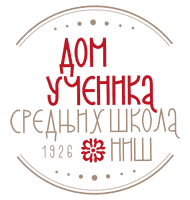 ДОМ УЧЕНИКА СРЕДЊИХ ШКОЛА НИШКОНКУРСНА ДОКУМЕНТАЦИЈАЈАВНАНАБАВКАДОБАРАвелике вредности број 01/14 ЈНД-В за 2014. годинуса предметом јавне набавкеМатеријали за домаћинство и угоститељство-Храна подељена по партијама– за потребе Дома ученика  средњих школа у НишуНИШ30.04.2014. врста Поступка: отворени ПОСТУПАК ЈАВНЕ НАБАВКЕ вЕликЕ  ВРЕДНОСТИНа основу чл. 32. и 61. Закона о јавним набавкама („Сл. гласник РС” бр. 124/2012, у даљем тексту: Закон), чл. 2. Правилника о обавезним елементима конкурсне документације у поступцима јавних набавки и начину доказивања испуњености услова („Сл. гласник РС” бр. 29/2013), Одлуке о покретању поступка јавне набавке ЈНД-В 01/14 број 648 од 23.04.20114. године и Решења о образовању комисије за јавну набавку 654 од 23.04.2014. године припремљена је:КОНКУРСНА ДОКУМЕНТАЦИЈАу отвореном поступку за јавну набавку – Материјала за домаћинство и угоститељство ЈНД-В бр. 01/14 обликована по партијама а за потребе Дома ученика средњих школа у Нишу.I ОПШТИ ПОДАЦИ О ЈАВНОЈ НАБАВЦИ1. Подаци о наручиоцуНаручилац: 			Дом ученика средњих школа ПИБ:				100620992Матичниброј:		 07174845Адреса: 			ул. Косовке девојке бр. 6, 18000 НишИнтернет страница:		www.domucenikasrednjihskolanis.rs2. Врста поступка јавне набавкеПредметна јавна набавка се спроводи у отвореном поступку, у складу са Законом и подзаконским актима којима се уређују јавне набавке.3. Предмет јавне набавкеПредмет јавне набавке бр. 01/14 је набавка добара - Материјала за домаћинство и угоститељство обликована по партијама.4. Циљ поступкаПоступак јавне набавке се спроводи ради закључења уговора о јавној набавци.5. Контакт (лице или служба) Лице за контакт: Игор КрњајићЕ-mail адреса: domucenikanis@gmail.com;  број факса: 018/4575-833.II  ПОДАЦИ О ПРЕДМЕТУ ЈАВНЕ НАБАВКЕПредмет јавне набавкеПредмет јавне набавке ЈНД-В бр. 01/14 је набавка добара - Материјала за домаћинство и угоститељство обликована по партијамa:САДРЖАЈ КОНКУРСНЕ ДОКУМЕТАЦИЈЕПОЗИВ ЗА ДОСТАВЉАЊЕ ПОНУДА; ВРСТА, ТЕХНИЧКЕ КАРАКТЕРИСТИКЕ, КВАЛИТЕТ, КОЛИЧИНА И ОПИС ДОБАРА, начин спровођења контроле и обезбеђивања гаранције квалитета, рок испоруке, место испоруке добара, евентуалне услуге и сл. Прилог бр. 1УСЛОВИ ЗА УЧЕШЋЕ У ПОСТУПКУ ЈАВНЕ НАБАВКЕ И УПУТСТВО КАКО СЕ ДОКАЗУЈЕ ИСПУЊЕНОСТ УСЛОВА;УПУТСТВО ПОНУЂАЧИМА КАКО ДА САЧИНЕ ПОНУДУ;ОБРАЗАЦ ЗА ОЦЕНУ ИСПУЊЕНОСТИ УСЛОВА ПОНУЂАЧА И ЧЛАНА ГРУПЕ ПОНУЂАЧА - ОБРАЗАЦ 1;ОБРАЗАЦ ЗА ОЦЕНУ ИСПУЊЕНОСТИ УСЛОВА ПОДИЗВОЂАЧА - ОБРАЗАЦ 1а;ОПШТИ ПОДАЦИ О ПОНУЂАЧУ - ОБРАЗАЦ 2;ИЗЈАВА ПОНУЂАЧА О ЛИЦУ ОВЛАШЋЕНОМ ЗА САСТАВЉАЊЕ И ПОТПИСИВАЊЕ ПОНУДЕ- ОБРАЗАЦ 2а;ИЗЈАВА ПОНУЂАЧА ДА НЕ НАСТУПА СА ПОДИЗВОЂАЧИМА - ОБРАЗАЦ 3;ИЗЈАВА О ПОДИЗВОЂАЧИМА АКО СЕ АНГАЖУЈУ - ОБРАЗАЦ 3а;ОПШТИ ПОДАЦИ О ПОДИЗВОЂАЧУ - ОБРАЗАЦ 4;ИЗЈАВА ЧЛАНОВА ГРУПЕ КОЈИ ПОДНОСЕ ЗАЈЕДНИЧКУ ПОНУДУ- ОБРАЗАЦ 5;ОПШТИ ПОДАЦИ О ЧЛАНУ ГРУПЕ ПОНУЂАЧА- ОБРАЗАЦ 6;ОБРАЗАЦ ПОНУДЕ - ОБРАЗАЦ 7;ОБРАЗАЦ СТРУКТУРЕ ЦЕНЕ-ОБРАЗАЦ ПАРТИЈЕ - ОБРАЗАЦ 8; 8а; 8б; 8в; 8г; 8д; 8ђ; 8е; 8ж; 8з; 8и; 8ј; 8к; 8л; 8м; 8н; 8њ; 8о; 8п; ОБРАЗАЦ ИЗЈАВЕ О НЕЗАВИСНОЈ ПОНУДИ - ОБРАЗАЦ 9;МОДЕЛ УГОВОРА - ОБРАЗАЦ 10;ОБРАЗАЦ  ТРОШКОВА ПРИПРЕМЕ КОНКУРСНЕ ДОКУМЕНТАЦИЈЕ- ОБРАЗАЦ 11;ОВЛАШЋЕЊЕ ПРЕДСТАВНИКА ПОНУЂАЧА – МОРА БИТИ  ВАН КОВЕРТЕ - ОБРАЗАЦ 12;МЕНИЧНО ПИСМО ЗА ОЗБИЉНОСТ ПОНУДЕ - ОБРАЗАЦ 13;ИЗЈАВА ПОНУЂАЧА О ПОШТОВАЊУ ЗАКОНСКИХ ОБАВЕЗА- ОБРАЗАЦ 14I  ПОЗИВ ПОНУЂАЧИМА ЗА ПОДНОШЕЊЕ ПОНУДАНа основу чланова 55. ст. 1. тачка 2, чл. 57. и чл. 60 ст. 1. тачка 2. Закона о јавним набавкама („Службени гласник РС“, број 124/2012),ДОМ УЧЕНИКА СРЕДЊИХ ШКОЛАНиш, ул. Косовке девојке бр. 6објављујеПОЗИВза подношење понуда у поступку јавне набавке добара велике вредностиЈНД-В бр. 01/14 –Материјали за домаћинство и угоститељство – храна, обликована по партијамаа за потребе Дома ученика средњих школа из НишаНазив, адреса, интернет страница Наручиоца: Дом ученика средњих школа, ул. Косовке девојке бр. 6, 18000 Ниш, www.domucenikasrednjihskolanis.rs.Врста Наручиоца: Установа.Врста поступка јавне набавке: јавна набавка велике вредности.Врста предмета јавне набавке: Добра: 03000000 - Пољопривредни производи, производи пољопривредних газдинстава, рибарства, шумарства; 15000000 – Храна, пиће, дуван и сродни производи.Број партија: Набавка је обликована  по партијама – 19 партија.Критеријум и елементи критеријума за доделу Уговора: Критеријум је економски најповољнија цена. Елементи критеријума су: понуђена цена, рок плаћања и рок важења понуде (опција понуде).Начин преузимања конкурсне документације, односно интернет адреса где је конкурсна документација доступна: Конкурсна документација може да се преузме на Порталу управе за јавне набавке, на Порталу службених гласила Републике Србије као и на интернет страници Наручиоца  www.domucenikasrednjihskolanis.rs. Начин подношења понуда и рок за подношење понуда: Понуде се припремају и подносе у складу са конкурсном документацијом и позивом за подношење понуда. Понуде се подносе у једном оригиналном примерку на адресу Дом ученика средњих школа Ниш, ул. Косовке девојке бр. 6, 18000 Ниш. Понуђач подноси понуду у року од 40 дана од дана објављивања позива за подношење понуде на Порталу јавних набавки и на Порталу службених гласила Републике Србије и то непосредно, или путем поште на адресу: Дом ученика средњих школа Ниш, ул. Косовке девојке бр. 6, 18000 Ниш. Све понуде и сва пратећа документација се достављају у запечаћеној коверти на којој ће стајати: горе наведена адреса, „Понуда за ЈНД-В 01/14– Набавка Материјала за домаћинство и угоститељство (са назнаком партије): Партија 1. Јунеће месо; Партија 2. Свињско и јагњеће месо; Партија 3.Месне прерађевине; Партија 4. Конзервиране месне прерађевине; Партија 5. Живинско месо и изнутрице; Партија 6.  Млеко и млечни производи; Партија  7. Масноћа и биљна уља; Партија 8. Риба и производи од рибе; Партија 9. Хлеб;  Партија 10. Пекарски производи (свежи); Партија 11. Пекарски производи (смрзнути); Партија 12. Конзервисано воће и поврће; Партија 13. Смрзнуто воће и поврће; Партија 14. Остали прехрамбени производи; Партија 15. Сокови (негазирани и газирани); Партија 16. Јаја; Партија 17. Производи са зелене пијаце (воће); Партија 18. Производи са зелене пијаце (поврће); Партија 19. Производи за пекару; или (ако понуђач подноси за више  партија  навести бројеве  партија)  - НЕ ОТВАРАТИ“,На полеђини назив понуђача, адреса и контакт телефон/факс/електронска пошта.Рок за подношење понуда је 09.06.2014. до 10:00 часова.Место, време и начин отварања понуда: Јавно отварање понуда обавиће се 09.06.2014. године, у управној згради дома ученика средњих школа у Нишу у улици Косовке девојке бр. 6, са почетком у 10:15 часова.Услови под којима представници понуђача могу учествовати у поступку отварања понуда: Отварању понуда могу присуствовати сва заинтересована лица, а активно право учешћа имају само овлашћени представници понуђача, који ће своја овлашћења предати Комисији пре отварања понуда. Овлашћење мора да садржи датум, број, потпис овлашћеног лица, као и да буде оверено.Рок за доношење одлуке: Наручилац ће донети одлуку о додели уговора, на предлог комисије за реализацију јавне набавке, у року од 3 дана од дана извршеног прегледа и стручне оцене понуда.Лице за контакт: Игор Крњајић: e-mail domucenikanis@gmail.com, факс 018/4575-833ВРСТА, ТЕХНИЧКЕ КАРАКТЕРИСТИКЕ, КВАЛИТЕТ, КОЛИЧИНА И ОПИС ДОБАРАПрилог бр. 1Врста, техничке карактеристике, квалитет, количина и опис добара, начин спровођења контроле и обезбеђивања гаранције квалитета, рок испоруке, место испоруке добара, евентуалне услуге и сл.ПАРТИЈА 1. ЈУНЕЋЕ МЕСОПАРТИЈА 2. СВИЊСКО И ЈАГЊЕЋЕ МЕСОПАРТИЈА 3. МЕСНЕ ПРЕРАЂЕВИНЕПАРТИЈА 4. КОНЗЕРВИРАНЕ МЕСНЕ ПРЕРАЂЕВИНЕПАРТИЈА  5. ЖИВИНСКО МЕСО И ИЗНУТРИЦЕПАРТИЈА 6. МЛЕКО И МЛЕЧНИ ПРОИЗВОДИПАРТИЈА  7. МАСНОЋА И БИЉНА УЉАПАРТИЈА 8. РИБА И ПРОИЗВОДИ ОД РИБЕПАРТИЈА 9. ХЛЕБПАРТИЈА 10. ПЕКАРСКИ ПРОИЗВОДИ (СВЕЖИ)ПАРТИЈА 11. ПЕКАРСКИ ПРОИЗВОДИ (СМРЗНУТИ)ПАРТИЈА 12. КОНЗЕРВИСАНО ВОЋЕ И ПОВРЋЕПАРТИЈА 13. СМРЗНУТО ВОЋЕ И ПОВРЋЕПАРТИЈА 14. ОСТАЛИ ПРЕХРАМБЕНИ ПРОИЗВОДИПАРТИЈА 15. СОКОВИ (НЕГАЗИРАНИ И ГАЗИРАНИ)ПАРТИЈА 16. ЈАЈАПАРТИЈА 17. ПРОИЗВОДИ СА ЗЕЛЕНЕ ПИЈАЦЕ (ВОЋЕ)ПАРТИЈА 18. ПРОИЗВОДИ СА ЗЕЛЕНЕ ПИЈАЦЕ (ПОВРЋЕ)ПАРТИЈА 19. ПРОИЗВОДИ ЗА ПЕКАРУСпецификација представља оквирне потребе (количине) наручиоца, а детаљан опис дат је у обрасцима структуре цене са упутством како да се попуни. Место испоруке добара: ФЦО наручилац. Испорука добара је сукцесивна, дневна и недељна према потребама наручиоца, од дана склапања уговора у наредних годину дана, а на основу наруџбине путем телефона или писмено путем телефакса. Квалитет испоручених добара треба да буде у складу са важећим стандардима за поједине врсте артикала, као и у складу са важећим санитарно- хигијенским прописима.УСЛОВИ ЗА УЧЕШЋЕ У ПОСТУПКУ ЈАВНЕ НАБАВКЕ ИЗ ЧЛ. 75 И  76. ЗАКОНА О ЈАВНИМ НАБАВКАМА И УПУТСТВО КАКО СЕ ДОКАЗУЈЕ  ИСПУЊЕНОСТ ОБАВЕЗНИХ и ДОДАТНИХ УСЛОВА ЗА УЧЕШЋЕ У ПОСТУПКУ ЈАВНЕ НАБАВКЕ - Понуда треба да садржи све доказе (прилоге) и обрасце дефинисане конкурсном документацијом. - Право учешћа имају сва заинтересована лица, која испуњавају обавезне и додатне услове за учешће у поступку јавне набавке, у складу са чланом 75. и 76. Закона о јавним набавкама. - Испуњеност услова из члана 75. и 76. Закона о јавним набавкама, понуђач доказује достављањем доказа уз понуду, који могу биту у неовереним фотокопијама и у свему у складу са конкурсном документацијом.- Изабрани понуђач ће у року који одреди наручилац, а не дуже од пет дана од дана пријема писаног позива наручиоца, доставити оригинал или оверену копију доказа о испуњености услова из члана 75. и 76.  Закона о јавним набавкама. 1. ОБАВЕЗНИ И ДОДАТНИ УСЛОВИ ЗА УЧЕШЋЕ У ПОСТУПКУЧЛ. 75 - ОБАВЕЗНИ УСЛОВИ:Право на учешће у поступку јавне набавке има понуђач ако:1)  Је регистрован код надлежног органа, односно уписан у одговарајући регистар;2) Да он и његов законски заступник није осуђиван за неко од кривичних дела као члан организоване криминалне групе, да није осуђиван за кривична дела против привреде, кривична дела против животне средине, кривично дело примања или давања мита, кривично дело преваре.3) Ако му није изречена правоснажна судска или управна мера забране обављања делатности која је на снази у време објављивања, односно слања позива за подношење понуда.4)  Је измирио доспеле порезе, доприносе и друге јавне дажбине у складу са прописима Републике Србије или стране државе када има седиште на њеној територији;**)	Уколико Понуђач понуду подноси са подизвођачем(има), дужан је да за подизвођача(е) у понуди достави доказе о испуњености обавезних услова из чл.75 став. тач.1) до 4) овог Закона, у складу са чл. 80 Закона о јавним набавкама.***)	Уколико понуду подноси група понуђача, сваки понуђач из групе понуђача мора да испуни обавезне услове из чл.75 став. тач.1) до 4) овог Закона, а додатне услове испуњавају заједно, у складу са чл. 81 Закона о јавним набавкама.Чл. 76. -ДОДАТНИ  УСЛОВИДа располаже неопходним финансијским и пословним капацитетом тј. да је понуђач позитивно пословао у претходне три обрачунске године - исказао добитак у Билансима стања и билансима успеха за 2011., 2012. и 2013. годинуЗА СВЕ ПАРТИЈЕ потребно је да понуђач поседује ХАЦЦП стандард безбедности хране а као доказ понуђач је дужан да достави копију сертификата о верификованом и имплементираном  ХАЦЦП стандарду безбедности хране издату од стране овлашћеног тела.Да у периоду  од  12 месеци од дана објављивања Позива за подношење понуда на Порталу јавних набавки није био неликвидан.2. ДОКАЗИВАЊЕ ИСПУЊЕНОСТИ УСЛОВАИспуњеност обавезних и додатних услова из члана 75. и 76. Закона о јавним набавкама понуђач доказује достављањем следећих доказа уз понуду :ЧЛ. 75 ЗАКОНА – ДОКАЗИВАЊЕ  ОБАВЕЗНИХ  УСЛОВА:1. Доказ за правна лица као понуђаче: Извод из регистра Агенције за привредне регистре, односно извод из регистра надлежног Привредног суда. (копија, без обзира на датум издавања извода)Доказ за предузетнике као понуђаче: Извод из регистра Агенције за привредне регистре, односно извод из одговарајућег регистра. (копија, без обзира на датум издавања извода)Овај доказ понуђач доставља и за подизвођаче, односно достављају сви чланови групе понуђача.2. Доказ за правна лица као понуђаче: Извод из казнене евиденције, односно уверење надлежног суда и надлежне полицијске управе Министарства унутрашњих послова да његов законски заступник није осуђиван за неко од кривичних дела као члан организоване криминалне групе, да није осуђиван за неко од кривичних дела против привреде, кривична дела против заштите животне средине, кривично дело преваре. (копија, не старија од два месеца од дана отварања понуда).Доказ за предузетнике као понуђаче: Извод из казнене евиденције, односно уверење надлежне полицијске управе Министарства унутрашњих послова да није осуђиван за неко од кривичних дела као члан организоване криминалне групе, да није осуђиван за неко од кривичних дела против привреде,кривична дела против заштите животне средине, кривично дело преваре. (копија, не старија од два месеца од дана отварања понуда).Доказ за физичка лица као понуђаче: Извод из казнене евиденције, односно уверење надлежне полицијске управе Министарства унутрашњих послова да није осуђиван за неко од кривичних дела као члан организоване криминалне групе, да није осуђиван за неко од кривичних дела против привреде, кривична дела против заштите животне средине, кривично дело преваре.(копија, не старија од два месеца од дана отварања понуда)Овај доказ понуђач доставља и за подизвођаче, односно достављају сви чланови групе понуђача .3. Доказ за правна лица као понуђаче: Потврда привредног и прекршајног суда да му није изречена мера забране обављања делатности, или потврде Агенције за привредне регистре да код овог органа није регистровано, да му је као привредном друштву изречена мера забране обављања делатности. (копија, мора бити издата после дана слања позива за достављање понуда, односно објављивања позива за подношење понуда на Порталу јавних набавки)Доказ за предузетнике као понуђаче: потврда прекршајног суда да му није изречена мера забране обављања делатности или потврда Агенције за привредне регистре да код овог органа није регистровано, да му је као привредном субјекту изречена мера забране обављања делатности. (копија, мора бити издата после дана слања позива за достављање понуда, односно објављивања позива за подношење понуда на Порталу јавних набавки)Доказ за физичка лица као понуђаче: потврда прекршајног суда да му није изречена мера забране обављања одређених послова (копија, мора бити издата после објављивања позива за подношење понуда на Порталу јавних набавки). Овај доказ понуђач доставља и за подизвођаче, односно достављају сви чланови групе понуђача. 4. Доказ за правна лица као понуђаче: 1.Уверење Пореске управе Министарства финансија и привреде да је измирио доспеле порезе и доприносе и 2. Уверење надлежне локалне самоуправе да је измирио обавезе по основу изворних локалних јавних прихода. (копије, не старије од два месеца од дана отварања понуда)Доказ за предузетнике као понуђаче: Уверење Пореске управе Министарства финансија и привреде да је измирио доспеле порезе и доприносе и уверење надлежне управе локалне самоуправе да је измирио обавезе по основу изворних локалних јавних прихода. (копије, не старије од два месеца од дана отварања понуда)Доказ за физичка лица као понуђаче: Уверење Пореске управе Министарства финансија и привреде да је измирио доспеле порезе и доприносе и уверење надлежне управе локалне самоуправе да је измирио обавезе по основу изворних локалних јавних прихода.(копије, не старије од два месеца од дана отварања понуда)Овај доказ, понуђач доставља и за подизвођаче, односно достављају сви чланови групе понуђача. ДОКАЗИВАЊЕ  ДОДАТНИХ  УСЛОВАДа располаже неопходним финансијским и пословним капацитетом тј, да је понуђач позитивно пословао у претходне три обрачунске године – да је исказао добитак у билансима стања и билансима успеха за 2011., 2012. и 2013.  годину и укупан пословни промет у износу од 5.000.000,00 динара.Доказивање: правна лица и предузетници који воде двојно књиговодство достављају :Извештај о бонитету за јавне набавке који издаје Агенција за привредне регистре.(Извештај о бонитету - образац БОН - ЈН који издаје Агенција за привредне регистре, који мора да садржи: статусне податке понуђача, сажети биланс стања и биланс успеха за претходне ТРИ  обрачунске године ( 2011., 2012. и 2013.), показатељ за оцену бонитета за претходне две  обрачунске године. Привредни субјекти који воде пословне књиге по систему простог књиговодства достављају биланс успеха и порески биланс оверен од стране надлежног органа на чијој територији  је регистровано обављање делатности за 2011., 2012.и 2013. годину.Привредни субјект који, у складу са Законом о рачуноводству, води пословне књиге по систему простог књиговодства, доставља:	- биланс успеха, порески биланс и пореску пријаву за утврђивање пореза на доходак грађана на приход од самосталних делатности, издат од стране надлежног пореског органа на чијој територији је регистровао обављање делатности за претходне ТРИ године ( 2011., 2012. и 2013. годину) - потврду пословне банке о остварeном укупном промету на пословном – текућем рачуну за претходне ТРИ  обрачунске године Привредни субјект који није у обавези да утврђује финансијски резултат пословања, (паушалац), доставља:- потврду пословне банке о стварном укупном промету  на пословном - текућем рачуну за претходне ТРИ  обрачунске године Уколико понуђач наступа самостално или са подизвођачима, неопходно је да понуђач самостално испуни овај услов и достави доказ.Уколико понуђачи наступају као група, потребно је да група понуђача испуњава овај услов кумулативно и достави доказ.ЗА СВЕ ПАРТИЈЕ потребно је да понуђач поседује ХАЦЦП стандард безбедности хране а као доказ понуђач је дужан да достави копију сертификата о верификованом и имплементираном ХАЦЦП стандарду безбедности хране издату од стране овлашћеног тела.Сертификат мора да гласи на понуђача. Неће бити прихваћени докази о фази имплементације већ само сертификати о имплементираном ХАЦЦП  стандарду. Потврда Народне Банке Србије о броју дана неликвидности за период од  12 месеци од дана објављивања Позива за подношење понуда на Порталу јавних набавки.Понуђач је дужан да без одлагања, а најкасније у року од 5 (пет) дана од дана настанка промене у било којем од података у погледу доказа приложених уз понуду, о тој промени писмено обавести Наручиоца и да је документује на прописани начин. 3. УПУТСТВО ПОНУЂАЧИМА КАКО ДА САЧИНЕ ПОНУДУ3.1.ПОДАЦИ О ЈЕЗИКУ НА КОМЕ ПОНУДА МОРА БИТИ САСТАВЉЕНАПонуда коју подноси Понуђач, као и сва пратећа преписка и документи између Понуђача и Наручиоца, биће писани на српском језику. 3.2. ПОДАЦИ О ОБАВЕЗНОЈ САДРЖИНИ ПОНУДЕОбавезну садржину понуде чине Образац понуде, сви докази (прилози) тражени конкурсном документацијом као и попуњени, потписани и оверени сви обрасци из конкурсне документације, и то:НАПОМЕНА: ЛИЦА КОЈА СУ  УПИСАНА У РЕГИСТАР НИСУ ДУЖНА ДА ПРИЛИКОМ ПОДНОШЕЊА ПОНУДЕ ДОКАЗУЈУ ИСПУЊЕНОСТ  ОБАВЕЗНИХ  УСЛОВА.ДОКАЗИ (ПРИЛОЗИ)ОБРАСЦИУколико понуду подноси група понуђача, обавезно се прилаже Споразум којим се понуђачи из групе међусобно и према Наручиоцу обавезују, у складу са чланом 81. Закона о јавним набавкама.Уколико достављена понуда не садржи све захтеване податке или иста не одговара конкурсној документацији у сваком погледу, не садржи сву тражену документацију, попуњене оригиналне обрасце, прилоге и споразум (ако понуду доставља група понуђача)– таква понуда ће бити одбијена као неисправна.НАПОМЕНА: УКОЛИКО ПОНУЂАЧ ПОДНОСИ ПОНУДУ  ЗА ВИШЕ  ПАРТИЈА , ПОТРЕБНО ЈЕ ДА СВЕ ОБРАСЦЕ КОЈЕ  ПРИЛАЖЕ  УЗ ПОНУДУ УМНОЖИ ОНОЛИКО  ПУТА  ЗА КОЛИКО ПАРТИЈА ПОДНОСИ ПОНУДУ (ОД БРОЈА 1 ДО 14)3.3. ПОСЕБНИ ЗАХТЕВИ У ПОГЛЕДУ НАЧИНА САЧИЊАВАЊА ПОНУДЕ, ПОПУЊАВАЊА ОБРАЗАЦА Понуда мора да садржи све доказе и обрасце тражене конкурсном документацијом. Докази могу бити у неовереним фотокопијама. Изабрани понуђач ће, у року који одреди Наручилац, а не дужем од 5 (пет) дана од дана пријема писаног позива Наручиоца, доставити тражене оригинале или оверене копије доказа о испуњености услова из члана 75. и 76.  Закона о јавним набавкама. Уколико изабрани понуђач не достави оригинал или оверену копију доказа у року који је одредио наручилац, наручилац ће његову понуду одбити као неисправну и изабрати следећег најповољнијег Понуђача.Наручилац задржава право провере достављених доказа од стране понуђача. Уколико се том приликом установи да копија траженог доказа не одговара у потпуности оригиналу тог доказа, понуда ће се одбити као неисправна.Понуђач је дужан да, на начин дефинисан конкурсном документацијом, попуни, овери печатом и потпише све обрасце из конкурсне документације. У противном понуда се сматра неисправном. Обрасце Понуђач мора попунити читко, односно дужан је уписати податке у за њих предвиђена празна поља или заокружити већ дате елементе у обрасцима, тако да обрасци буду у потпуности попуњени, а садржај јасан и недвосмилен. Сваки образац конкурсне документације понуђач је дужан да овери печатом и потпише и то:- Уколико понуду подноси понуђач који наступа самостално - сваки образац мора бити оверен и потписан од стране овлашћеног лица понуђача; - Уколико понуду подноси понуђач који наступа са подизвођачем - сваки образац мора бити оверен и потписан од стране овлашћеног лица понуђача. - Уколико понуду подноси група понуђача - сваки образац мора бити оверен и потписан од стране овлашћеног члана групе понуђача - представника групе понуђача, осим :Образац понуде - Уколико понуђач наступа самостално или са подизвођачем, образац попуњава, потписује и оверава печатом понуђач.Уколико наступа група понуђача, образац попуњавају, потписују и оверавају печатомсви чланови групе. Модел уговора– Уколико понуђач наступа самостално или са подизвођачем, свака страна модела уговора мора бити парафирана од стране понуђача, све ставке у моделу уговора попуњене, док последња страна модела уговора и читко потписана и оверена печатом понуђача. Уколико наступа група понуђача – свака страна модела уговора мора бити парафирана од стране овлашћеног члана групе понуђача,све ставке у моделу уговора попуњене, док последњу страну модела уговора читко потписију и оверавају печатомсви чланови групе понуђача .Образац структуре цене - Уколико понуђач наступа самостално или са подизвођачем, образац попуњава, потписује и оверава печатом понуђач .Уколико наступа група понуђача, образац попуњавају, потписују и оверавају печатом сви чланови групе. Понуде које су попуњене супротно горе наведеном, одбиће се као неисправне.Одређене обрасце је потребно копирати у потребном броју примерака и то: Уколико понуду подноси понуђач који наступа са подизвођачем:- Образац за оцену испуњености услова подизвођача (Образац бр.1а), попуњава у оноликом броју примерака колико има подизвођача- Општи подаци о подизвођачу (Образац бр. 4), попуњава у оноликом броју примерака колико има подизвођачаУколико понуду подноси група понуђача: - Образац за оцену испуњености услова понуђача и члана групе понуђача (Образац бр.1), попуњава у оноликом броју примерака колико има понуђача - Општи подаци о члану групе понуђача (Образац бр. 6), попуњава у оноликом броју примерака колико има понуђача Обрасце који су у конкретном случају непримењиви, понуђач није обавезан да потпише и овери: - у случају да понуђач наступа самостално: Образац бр. 1а, Образац бр. 3а, Образац бр. 4, Образац бр. 5 и Образац бр. 6;- у случају да понуђач наступа са подизвођачем: Образац бр. 3, Образац бр. 5 и Образац бр. 6;- у случају да понуђач наступа у групи, а није овлашћен члан групе понуђача: Образац бр. 2, Образац бр. 1а, Образац бр. 3а и Образац бр. 4);- у случају да понуду саставља и потписује одговорно лице – директор понуђача: Образац бр. 2а.3.4. ПОНУДА СА ВАРИЈАНТАМА И ПОПУСТОМ НА ЦЕНУПонуда са варијантама није дозвољена, као ни понуда са попустом на цену.Уколико Понуђач достави понуду са варијантама и попустом на цену, понуда ће бити одбијена као неисправна.3.5. САМОСТАЛНО ПОДНОШЕЊЕ ПОНУДЕПонуђач може поднети понуду самостално.Понуђач који је самостално поднео понуду, не може истовремено да учествује у заједничкој понуди или као подизвођач.3.6. УСЛОВИ ЗА ПОДИЗВОЂАЧЕПонуђач може поднети понуду са подизвођачима.Понуђач је дужан да у понуди наведе да ли ће извршење набавке делимично поверити подизвођачу и да наведе његов назив, као и део предмета набавке који ће извршити преко подизвођача .Уколико понуђач намерава да извршење набавке делимично повери подизвођачу, обавезан је да исто наведе у понуди, да наведе део набавке који ће поверити подизвођачу, при чему учешће подизвођача у извршењу јавне набавке не може бити веће од 50% од целокупне вредности понуде у складу са Законом о јавним набавкама .Понуђач је дужан да за сваког подизвођача достави доказе о испуњености услова из члана 75. став 1. (тачка 1до 4) Закона о јавним набавкама, у ком случају  је услове из члана 76. Закона о јавним набавкама, понуђач дужан да испуни самостално, осим услова да Подизвођач није био неликвидан у периоду од 12 месеци од дана објављивања Позива за подношење понуда на Порталу јавних набавки што се доказује појединачно за све Подизвођаче.3.7. ЗАЈЕДНИЧКА ПОНУДА-обавезно доставити споразум групе понуђачаПонуду може поднети група понуђача као заједничку понуду.Сваки члан из групе понуђача мора да испуни услове и достави доказе о испуњености услова из члана 75. став 1. (тачка 1 до 4) Закона о јавним набавкама, а остале услове из члана 76. овог закона,понуђачи испуњавају и доказују заједно, осим услова да Понуђач није био неликвидан у периоду од 12 месеци од дана објављивања Позива за подношење понуда на Порталу јавних набавки што се доказује појединачно за сваког члана групе, при чему учешће овлашћеног члана групе понуђача не може бити мање од 50% од целокупне вредности понуде.Група Понуђача обавезна је да уз понуду достави и међусобни СПОРАЗУМ у складу са чл.81 Закона о јавним набавкама:,,Саставни део заједничке понуде је споразум којим се понуђачи из групе међусобно и према наручиоцу обавезују на извршење јавне набавке, а који обавезно садржи податке о:Члану групе који ће бити носилац посла, односно који ће поднети понуду и који ће заступати групу понуђача пред наручиоцемПонуђачу који ће у име групе потписати уговорПонуђачу који ће у име групе понуђача дати средство обезбеђењаПонуђачу који ће издати рачунРачуну на који ће бити извршено плаћањеОбавезама сваког од понуђача из групе понуђача за извршење уговора“Понуђачи који поднесу заједничку понуду одговарају неограничено солидарно према наручиоцу.Обрасци из конкурсне документације, у случајуподношења заједничке понуде, се потписују и печатомоверавају на начин предвиђен конкурсном документацијом.3.8. ТРОШКОВИ ВЕЗАНИ ЗА ПРИПРЕМУ ПОНУДЕПонуђач ће сносити све трошкове везане за припрему и достављање своје понуде, без обзира да ли ће његова понуда бити прихваћена или не.3.9.  ЈЕДНА ПОНУДА ПО ПОНУЂАЧУ Понуђач може доставити само једну понуду у оквиру предметне јавне набавке, било да наступа самостално, са подизвођачем или као члан групе Понуђача.3.10. НАЧИН И УСЛОВИ ПЛАЋАЊАНаручилац ће платити изабраном Понуђачу  – ПО УГОВОРУ О ЈАВНОЈ НАБАВЦИ.3.11. ВАЛУТА И ЦЕНАПриликом попуњавања понуде све цене, као и вредност понуде морају бити изражене у динарима. Цену је потребно изразити нумерички и текстуално, при чему текстуално изражена цена има предност у случају несагласности.3.12  .ФИНАНСИЈСКО ОБЕЗБЕЂЕЊЕ         Понуђач је обавезан да уз понуду достави :      - 1-МЕНИЦУ ЗА ОЗБИЉНОСТ ПОНУДЕ , насловљену на: Наручиоца, и то:1) соло меницу, у износу од 2% од вредности понуде, са роком важења 90 дана од дана јавног отварања понуда, која мора бити безусловна и платива на први позив - оригинал - у корист: НаручиоцаМеница за озбиљност понуде се активира:а) ако понуђач чија је понуда изабрана као најповољнија одбије да закључи уговор о јавној набавци (понуда се проглашава неисправном и Наручилац може да закључи уговор са првим следећим најповољнијим понуђачем);б) ако у законском року на захтев наручиоца не достави на увид оригинале или оверене копије доказа којима доказује испуњеност услова за учешћев) ако изабрани понуђач у року од 5 дана од дана закључења уговора Наручиоцу не достави тражену меницу; 2) Оригинал меничног писма –овлашћења за меницу за озбиљност понудеа) картон депонованог потписа б) потврду НБС о регистрацији меницеНапомена: износи наведени у меничном писму могу бити изражени номинално или процентуално од вредности понуде, при чему се узима у обзир укупна вредност понуде изражену у динарима.Понуђач чија понуда буде изабрана као најповољнија дужан је да МЕНИЦУ ЗА ДОБРО ИЗВРШЕЊЕ ПОСЛА, у износу од 10% од вредности понуде, достави Наручиоцу приликом закључења уговора.        Уз меницу за добро извршење посла доставља и попуњено и оверено менично писмо за меницу за добро извршење посла, картон депонованог потписа и потврду  НБС о регистрацији менице.У случају да понуду подноси група понуђача све менице и менична писма доставља овлашћени члан групе – представник групе понуђача.3.13. ПОВЕРЉИВИ ПОДАЦИНаручилац је дужан да:чува као поверљиве све податке о понуђачима садржане у понуди који су посебним прописом утврђени као поверљиви и које је као такве понуђач означио у понуди; одбије давање информације која би значила повреду поверљивости података добијених у понуди;чува као пословну тајну имена понуђача и подносилаца пријава, као и поднете понуде, односно пријаве, до истека рока предвиђеног за отварање понуда, односно пријава.Цена  и остали подаци из понуде који су од значаја за примену елемената критеријума и рангирање понуде неће се сматрати поверљивим.3.14. ДОДАТНЕ ИНФОРМАЦИЈЕ И ПОЈАШЊЕЊАПонуђач може, у писаном облику, тражити од Наручиоца додатне информације или појашњења у вези са припремањем и подношењем понуде, најкасније 5 (пет) дана пре истека рока за подношење понуде.  Наручилац је дужан да у року од 3 (три) дана од дана пријема захтева од стране понуђача, пошаље одговор у писаном облику и да истовремено ту информацију објави на порталу јавних набавки и на својој интернет страници . Комуникација у вези са додатним информацијама, појашњењима и одговорима врши се на начин одређен чланом 20. Закона о јавним набавкама.3.15. РОК ВАЖЕЊА ПОНУДЕРок важења понуде не може бити краћи од 60 дана од дана отварања понуда.У случају да понуђач наведе краћи рок важења понуде, понуда ће бити одбијена  као неисправна.3.16. ДОДАТНА ОБЈАШЊЕЊА ОД ПОНУЂАЧА НАКОН ОТВАРАЊА ПОНУДА, КОНТРОЛА КОД ПОНУЂАЧА И ПОДИЗВОЂАЧАНаручилац може писаним путем да захтева од понуђача додатна објашњења која ће му помоћи при прегледу, вредновању и упоређивању понуда, а може да врши и контролу (увид) код понуђача, односно његових подизвођача.Понуђач је обавезан да у року од 5 (пет) радних дана од дана пријема захтева за додатна објашњења достави одговор, у супротном ће се његова понуда одбити као неисправна.3.17. РОК ЗА ЗАКЉУЧЕЊЕ УГОВОРАРок у коме ће Наручилац донети Одлуку о избору најповољније понуде је 25 дана од дана јавног отварања понуда.Уговор са најповољнијим понуђачем биће закључен у року од 8 дана од истека рока за подношење захтева за заштиту права понуђача из члана 149. Закона о јавним набавкама.У случају да понуђач чија је понуда изабрана као најповољнија одбије да закључи уговор, наручилац може закључити уговор са првим следећим најповољнијим понуђачем.3.18. НЕГАТИВНЕ РЕФЕРЕНЦЕ - РЕЛЕВАНТНИ ДОКАЗ ПО РАНИЈЕ ЗАКЉУЧЕНИМ УГОВОРИМА Наручилац ће одбити понуду сходно чл. 82 Закона уколико поседује доказ који потврђује да је понуђач у претходне три године у поступку јавне набавке :1) поступао супротно забрани из чл. 23 и 25. овог Закона,2) учинио повреду конкуренције,3) доставио неистините податке у понуди или без оправданих разлога одбио дазакључи уговор о јавној набавци, након што му је уговор додељен,4) одбио да достави доказе и средства обезбеђења на шта се у понуди обавезаоНаручилац ће одбити понуду уколико поседује доказ који потврђује да понуђач није испуњавао своје обавезе по раније закљученим уговорима о јавним набавкама који су се односили на исти предмет набавке, за период од претходне три године.Доказ може бити:правноснажна судска пресуда или коначна одлука другог надлежног органа;исправа о реализованом средству обезбеђења испуњења уговорних обавеза;исправа о наплаћеној уговорној казни;рекламације потрошача, односно корисника, ако нису отклоњене у уговореном рокуизвештај надзорног органа о изведеним радовима који нису у складу са пројектом, односно уговором;изјава о раскиду уговора због неиспуњења обавеза дата на начин и под условима предвиђеним законом којим се уређују облигациони односи;доказ о ангажовању на извршењу уговора о јавној набавци лица која нису означена у понуди као подизвођачи, односно чланови групе понуђача;други одговарајући доказ примерен предмету јавне набавке, одређен конкурсном документацијом, који се односи на испуњење обавеза у ранијим поступцима јавне набавке или по раније закљученим уговорима о јавним набавкама Наручилац може одбити понуду ако поседује доказ –правоснажну судску пресуду или коначну одлуку другог надлежног органа , који се односи на поступак који је спровео или уговор који је закључио и други наручилац ако је предмет јавне набавке истоврстан. 3.19. КРИТЕРИЈУМ ЗА ИЗБОР НАЈПОВОЉНИЈЕ ПОНУДЕКритеријум за оцењивање понуда је економски најповољнија понуда .Понуђач може поднети понуду за једну, више или све партије.Вредновање понуда вршиће се за сваку партију посебно.Елементи критеријума на основу којих се додељује уговор.- ПОНУЂЕНА ЦЕНА- РОК  ПЛАЋАЊА- РОК ВАЖЕЊА ПОНУДЕ (ОПЦИЈА ПОНУДЕ).МЕТОДОЛОГИЈА ЗА ИЗРАЧУНАВАЊЕ  ПОНДЕРАЕЛЕМЕНТИ КРИТЕРИЈУМА ЗА ОЦЕНУ ПОНУДА СА МЕТОДОЛОГИЈОМ ЗА                                                  ИЗРАЧУНАВАЊЕ ПОНДЕРАСходно критеријуму економски најповољније понуде који је назначен у јавном позиву за јавну набавку НАМИРНИЦА, редни  број ЈНД-В 01/14 достављамо вам елементе критеријума са методологијом за њихово израчунавање:НАЈНИЖА ПОНУЂЕНА ЦЕНА, ОДНОСНО ВРЕДНОСТ ЦЕЛЕ ПАРТИЈЕ  (Ц) ..... максимално 70 пондераНАПОМЕНА: КОД ОВОГ КРИТЕРИЈУМА ЗА УПОРЕЂИВАЊЕ СЕ УЗИМА ВРЕДНОСТ ЦЕЛЕ ПАРТИЈЕПондерисање за овај елеменат критеријума се врши по формули:Ц     = број остварених бодова на основу понуђене ценеЦПОН = цена понуђачаЦМИН = најнижа понуђена ценаНАЈДУЖИ РОК (ВАЛУТА) ПЛАЋАЊА .   ( максимално 20 пондера)Пондерисање за овај елеменат критеријума се врши по формули:Р       = број остварених бодова на основу понуђеног рокаРПОН =  рок из понуде која се оцењујеРмах= најдужи рок плаћања (У складу са Законом о роковима плаћања, најдужи рок плаћања несме бити дужи од 45 дана)  ОПЦИЈА  ПОНУДЕ (РОК ВАЖЕЊА ПОНУДЕ)	10    	 ПОНДЕРА -        120 ДАНА И ВИШЕ	 7     	 ПОНДЕРА – ОД 100 ДАНА ДО 119	4	 ПОНДЕРА – ОД   80  ДО  99  ДАНА	3     	ПОНДЕРА – ОД    70 ДО 79 ДАНА 	1      	ПОНДЕР –     ОД   60 ДО 70 ДАНА У ситуацији када постоје две или више понуда које имају једнак број пондера као елемент критеријума за доделу уговора узеће се најнижа понуђена цена, а ако су и понуђене цене индентичне, као елемент критеријума узеће се најдужи рок плаћања.3.20. РОК ИСПОРУКЕ- по динамици утврђеној уговором.3.21. ЗАХТЕВ ЗА ЗАШТИТУ ПРАВА ПОНУЂАЧАЗахтев за заштиту права  подноси се Републичкој комисији,а предаје Наручиоцу.Може да га поднесе понуђач, подносилац пријаве, кандидат, односно заинтересовано лице (подносилац захтева).Захтев за заштиту права подноси се непосредно или поштом препоручено са повратницом. Захтев за заштиту права се може поднети у току целог поступка јавне набавке, против сваке радње наручиоца, осим уколико законом није друкчије одређено. О поднетом захтевуза заштиту права наручилац ће обавестити све учеснике у поступку јавне набавке, односно објављује обавештење о поднетом захтеву на Порталу јавних набавки, најкасније у року од  два дана од дана пријема захтева.Уколико се захтевом оспорава врста поступка, садржина позива за подношење понуда или конкурсне документације, захтев ће се сматрати благовременим уколико је примљен од стране наручиоца најкасније седам дана пре истека  рока за подношење понуда, без обзира на начин достављања.После доношења одлуке о додели уговора, одлуке о закључењу оквирног споразума, одлуке о признавању квалификације и одлуке о обустави поступка, рок за подношење захтева за заштиту права је десет дана  од дана пријема одлуке.Подносилац захтева је дужан да на рачун буџета Републике Србије уплати таксу од 0,1 % процењене вредности, односно понуђене цене понуђача којем је додељен уговор (број жиро рачуна: 840-742221843-57, шифра плаћања: 153, сврха: Републичка административна такса са назнаком набавке на коју се односи, корисник: Буџет Републике Србије), с напоменом да пре уплате таксе подносилац захтева провери код управе за ЈН-е жиро рачун  и позив на број.3.22. ИЗМЕНЕ КОНКУРСНЕ ДОКУМЕНТАЦИЈЕ Наручилац може, најкасније седам дана пре истека рока за подношење понуда, да изврши измену конкурсне документације.Ако Наручилац у року предвиђеном за подношење понуде измени или допуни конкурсну документацију, дужан је да без одлагања и без накнаде те измене или допуне достави заинтересованим лицима која су преузела конкурсну документацију.Све измене, достављене на напред наведени начин и у напред наведеном року, представљају саставни део конкурсне документације. Измене и допуне конкурсне документације важиће само уколико су учињене у писаној форми. У случају измене или допуне конкурсне документације од стране наручиоца шест или мање дана пре истека рока за подношење понуда, наручилац је дужан да продужи рок за подношење понуда.3.23.  ИЗМЕНЕ И ПОВЛАЧЕЊЕ ПОНУДЕПонуђач може да измени или повуче достављену понуду писаним обавештењем пре истека рока за подношење понуда у складу са чл.87 Закона о јавним набавкама. Уколико се измена понуде односи на понуђену цену, цена мора бити изражена у динарима, а не у процентима. Начин обрачуна цене у случају измене понуде кроз измену цене, вршиће се корекцијом понуђене основне цене по појединачним позицијама или јединичним ценама, на начин линеарне корекције у зависности од коначне укупне цене након извршене измене понуде.Свако обавештење о изменама или повлачењу понуде биће припремљено, означено и достављено са ознаком на коверти “Измена понуде” или “Повлачењепонуде”за ЈАВНУ НАБАВКУ  ЈНД-В 01/14 .Понуда не може бити измењена после истека рока за подношење.3.24.  ИСПРАВКА ГРЕШКЕ У ПОДНЕТОЈ ПОНУДИПонуда не сме да садржи речи унете између  редова, брисане речи или речи писане преко других речи, изузев када је неопходно да Понуђач исправи грешке које је направио, у  ком случају ће такве исправке бити оверене - иницијалима особе или особа које су потписале понуду и печатом Понуђача.Наручилац може уз сагласност понуђача да изврши исправке рачунских грешака уочених приликом разматрања понуде по окончаном поступку отварања понуда узимајући као релевантну цену по јединици мере.Наручилац ће исправке вршити на следећи начин:Уколико постоји разлика у износу израженом бројем и словима, износ изражен словима сматраће се тачним;Уколико није тачан производ јединичне цене и количине, јединична цена ће се сматрати тачном, осим у износима који су дати паушално.Уколико овакве исправке доведу до другачије различите укупне вредности понуђене цене, износ формиран исправљањем рачунских грешака сматраће се важећим.Ако се понуђач не сагласи са исправком рачунских грешака, наручилац ће његову понуду одбити као неиспарвну.3.25. ОДУСТАЈАЊЕ ОД ЈАВНЕ НАБАВКЕ Наручилац доноси одлуку о обустави поступка јавне набавке уколико нису испуњени услови за избор најповољније понуде сходно члану 109. Закона о јавним набавкама.Наручилац задржава право да одустане од јавне набавке. Наручилац може да обуставипоступак јавне набавке из објективних и доказивихразлога који се нису могли предвидети у време покретања поступка и који онемогућавају да се започети поступак оконча, односно услед којих је престала потреба Наручиоца за предметном набавком. 3.26. ДОДАТНЕ ИНФОРМАЦИЈЕЗаинтересовано лице може, искључиво у писаном облику (поштом, електронском поштом, факсом), тражити додатне информације или објашњења у вези са конкурсном документацијом најкасније 5 радних дана пре истека рока за доставу понуда, сваког радног дана, на адресу: Питање везано за јавну набавку добара ЈНД-В 01/14, Назив добара: „Материјали за домаћинство и угоститељство-Храна“Адреса: Косовке девојке бр.6, 18000 НишТел/факс :018/4575-833Особa за контакт: срадник за опште послове Игор Крњајић,e-mail: domucenikanis@gmail.com3.27. НАЧИН И РОК ПОДНОШЕЊА ПОНУДЕПонуде се припремају и подносе у складу са конкурсном документацијом и позивом за подношење понуда. Понуде се подносе у једном оригиналном примерку на адресу Дом ученика средњих школа Ниш, ул. Косовке девојке бр. 6, 18000 Ниш. Понуђач подноси понуду у року од 40 дана од дана објављивања позива за подношење понуде на Порталу јавних набавки и на Порталу службених гласила Републике Србије и то непосредно, или путем поште на адресу: Дом ученика средњих школа Ниш, ул. Косовке девојке бр. 6, 18000 Ниш. Све понуде и сва пратећа документација се достављају у запечаћеној коверти на којој ће стајати: горе наведена адреса, „Понуда за ЈНД-В 01/14– Набавка Материјала за домаћинство и угоститељство (са назнаком партије): Партија 1. Јунеће месо; Партија 2. Свињско и јагњеће месо; Партија 3.Месне прерађевине; Партија 4. Конзервиране месне прерађевине; Партија 5. Живинско месо и изнутрице; Партија 6.  Млеко и млечни производи; Партија  7. Масноћа и биљна уља; Партија 8. Риба и производи од рибе; Партија 9. Хлеб;  Партија 10. Пекарски производи (свежи); Партија 11. Пекарски производи (смрзнути); Партија 12. Конзервисано воће и поврће; Партија 13. Смрзнуто воће и поврће; Партија 14. Остали прехрамбени производи; Партија 15. Сокови (негазирани и газирани); Партија 16. Јаја; Партија 17. Производи са зелене пијаце (воће); Партија 18. Производи са зелене пијаце (поврће); Партија 19. Производи за пекару; или (ако понуђач подноси за више  партија  навести бројеве  партија)  - НЕ ОТВАРАТИ“,На полеђини назив понуђача, адреса и контакт телефон/факс/електронска пошта.Рок за подношење понуда је 09.06.2014. до 10:00 часова.Понуда се подноси на начин који обезбеђује јединствену целину понуде, тако да се накнадно не могу извлачити или убацивати додатне странице.3.28.  Ако је у понуди исказана неоубичајено ниска цена, Наручиоц ће поступити у складу са чланом 92 Закона. Све што није предвиђено овом конкурсном документацијом примењује се Закон о јавним набавкама "Сл. гласник РС 124/2012".Ова конкурсна документација има 95 страница.НАПОМЕНА :*СЛЕДЕ ОБАВЕЗНИ ОБРАСЦИ КОЈЕ ПОНУЂАЧ ПОПУЊАВА И ПРИЛАЖЕ У СКЛАДУ СА КОНКУРСНОМ ДОКУМЕНТАЦИЈОМОбразац 1.  	ОБРАЗАЦ ЗА ОЦЕНУ ИСПУЊЕНОСТИ УСЛОВА ИЗ ЧЛАНА 75. И 76. ЗАКОНА О ЈАВНИМ НАБАВКАМА ПОНУЂАЧА И ЧЛАНА ГРУПЕ ПОНУЂАЧАПри састављању понуде у потпуности смо поштовали услове Наручиоца, упознати смо са свим условима Наручиоца и с тим у вези прилажемо следеће обавезне доказе -Прилоге и Обрасце о испуњености обавезних и додатних услова:( Заокружити да ли је документ достављен (да/не)) ОБАВЕЗА ДОСТАВЉАЊА СПОРАЗУМА: *Уколико понуду подноси група понуђача, обавезно се прилаже и СПОРАЗУМ којим се понуђачи из групе међусобно и према Наручиоцу обавезују, а у складу са чланом 81. Закона о јавним набавкама*Напомена: Образац оверава овлашћено лице понуђача . ОБРАЗАЦ КОПИРАТИ У ПОТРЕБНОМ БРОЈУ ПРИМЕРАКА ЗА СВАКОГ ЧЛАНА ГРУПЕ ПОНУЂАЧА. *Сваки члан групе понуђача попуњава, оверава и прилаже образац за себе.*                                                                                   Потпис овлашћеног лица Понуђача,Датум:                                                                   ____. ____. 2014. године                      	               МП    _____________________________НАПОМЕНА: УКОЛИКО ПОНУЂАЧ ПОДНОСИ  ПОНУДУ ЗА ВИШЕ ПАРТИЈА,  ДОКАЗИ  О  ИСПУЊЕНОСТИ  ОБАВЕЗНИХ УСЛОВА МОГУ БИТИ ЗА СВЕ ПАРТИЈЕ У ЈЕДНОЈ КОВЕРТИ.ДОКАЗИ О ИСПУЊЕНОСТИ ДОДАТНИХ УСЛОВА –ИЗВЕШТАЈ О БОНИТЕТУ  И  ПОТВРДА НАРОДНЕ БАНКЕ О БРОЈУ ДАНА НЕЛИКВИДНОСТИ ТАКОЂЕ МОГУ БИТИ ЗАЈЕДНО У ЈЕДНОЈ КОВЕРТИ СА ДОКАЗИМА О ИСПУЊЕНОСТИ ОБАВЕЗНИХ УСЛОВА.МЕНИЦА ЗА ОЗБИЉНОСТ ПОНУДЕ МОРА СЕ ПРИЛОЖИТИ ОНОЛИКО ПУТА  ЗА КОЛИКО ПАРТИЈА ПОНУЂАЧ ПОДНОСИ ПОНУДУ.У СКЛАДУ СА ТИМ УМНОЖИТИ ОБРАЗАЦ  МЕНИЧНОГ ПИСМА ЗА ОЗБИЉНОСТ ПОНУДЕ ОНОЛИКО ПУТА ЗА КОЛИКО ПАРТИЈА ПОДНОСИТЕ ПОНУДУ.Образац 1аОБРАЗАЦ ЗА ОЦЕНУ ИСПУЊЕНОСТИ ОБАВЕЗНИХ УСЛОВА ПОДИЗВОЂАЧА У СКЛАДУ СА ЧЛ.  80 ЗАКОНА СТАВ 5.При састављању понуде у потпуности смо поштовали услове Наручиоца, упознати смо са свим условима Наручиоца и с тим у вези прилажемо следеће доказе о испуњености обавезних услова за Подизвођача: (уписати назив и адресу подизвођача:) ________________________________________________________________________*ОБРАЗАЦ КОПИРАТИ У ПОТРЕБНОМ БРОЈУ ПРИМЕРАКА ЗА ПОДИЗВОЂАЧЕ УКОЛИКО ПОНУЂАЧ НАСТУПА СА ПОДИЗВОЂАЧИМА*                                                                                                       Потпис овлашћеног  лицаДатум:                                             ____. ____. 2014. године                           	                  _____________________________Образац 2.ПОДАЦИ О ПОНУЂАЧУКОЈИ НАСТУПА САМОСТАЛНОКОЈИ НАСТУПА СА ПОДИЗВОЂАЧИМАОВЛАШЋЕНОГ ЧЛАНА ГРУПЕ ПОНУЂАЧА(заокружити)	                                                                 ИМЕ И ПРЕЗИМЕ ОВЛАШЋЕНОГ ЛИЦА                                                                          ______________________________________                                                                                                    Потпис овлашћеног  лицаДатум:                                             ____. ____. 2014. године                           	                   _____________________________Образац 2аИЗЈАВА ПОНУЂАЧА О ЛИЦУ ОВЛАШЋЕНОМ ЗА САСТАВЉАЊЕ И ПОТПИСИВАЊЕ ПОНУДЕКОЈИ НАСТУПА САМОСТАЛНОКОЈИ НАСТУПА СА ПОДИЗВОЂАЧИМАОВЛАШЋЕНОГ ЧЛАНА ГРУПЕ ПОНУЂАЧА(заокружити)Под пуном моралном, материјалном и кривичном одговорношћу, изјављујем да је понуду за јавну набавку ЈНД-В 01/14 –Материјали за домаћинство и угоститељство-храна,   за потребе Дома ученика средњих школа Ниш, саставио : _________________________________________________________________( име и  презиме, звање)у име и за рачун понуђача ________________________________________________________.Датум:    _______________ 	ИМЕ И ПРЕЗИМЕ ОДГОВОРНОГ ЛИЦА- ДИРЕКТОРА  (ПОНУЂАЧА ИЛИОВЛАШЋЕНОГ ЧЛАНА ГРУПЕ ПОНУЂАЧА)						          _____________________________________________________			                                               ПОТПИС ОДГОВОРНОГ ЛИЦА- ДИРЕКТОРА                                М.П.       ______________________________________                                     НАПОМЕНА: Уколико понуду саставља и потписује одговорно лице – директор понуђача,  односно одговорно лице – директор овлашћеног члана групе понуђача, образац је непримењив.Образац 3.ИЗЈАВА ПОНУЂАЧА ДА НЕ НАСТУПА СА ПОДИЗВОЂАЧИМАИзјављујемо да не наступамо са подизвођачем, у оквиру јавне набавке ЈНД-В 01/14                                                                                                   Потпис овлашћеног  лицаДатум:                                             ____. ____. 2014. године                           	МП                _____________________________Образац 3а.ИЗЈАВА ПОНУЂАЧА О АНГАЖОВАЊУ ПОДИЗВОЂАЧА(СПИСАК ПОДИЗВОЂАЧА КОЈЕ ЈЕ ПОНУЂАЧ УКЉУЧИО У ПОНУДУ)      За реализацију јавне набавке, ангажоваћемо следеће подизвођаче:Напомена: Образац копирати у потребном броју примерака (уколико има више од четири ангажованих подизвођача, на другом примерку почети са уписивањем редног броја 5. За првог подизвођача ).Образац 4.ОПШТИ ПОДАЦИ О ПОДИЗВОЂАЧУ                                                                                                    Потпис овлашћеног  лица Понуђача,Датум:                                             ____. ____. 2014. године                           	                    _____________________________Напомена: Образац копирати у потребном броју у зависнисти од броја подизвођачаУчешће овлашћеног члана групе не може бити мање од 50% од укупне вредности понуде.Напомена:Образац копирати у довољном броју примерака .( уколико има више од четири учесника, на наредном примерку не уписивати поново име овлашћеног члана –то поље оставити непопуњено ) Датум:                                             ____. ____. 2014. године  Образац 6.ОПШТИ ПОДАЦИ О ЧЛАНУ ГРУПЕ ПОНУЂАЧАФотокопирати образац  у потребном броју за сваког члана  групе понуђача.                                                                                                      Потпис овлашћеног  лицаДатум:                                             ____. ____. 2014. године                                   МП  _____________________________Образац 7.                                      ОБРАЗАЦ  ПОНУДЕНа основу позива за достављање понуда у поступку јавне набавке                                              ДОБАРА - Материјала за домаћинство и угоститељство ЈНД-В бр. 01/14 од _____._____.2014.године, чији је предмет набавка добара – Материјала за домаћинство и угоститељство - Храна, за потребе Дома ученика средњих школа Ниш.д о с т а в љ а м о П О Н У Д УЗА ЈАВНУ НАБАВКУ ДОБАРА 	ЗА  ПАРТИЈУ  БРОЈ  _______ОПШТИ ПОДАЦИ О ПОНУЂАЧУ:Назив понуђача:_______________________________________________________________Седиште и адреса понуђача: ___________________________________________________Матични број _________________________________, ПИБ __________________________Текући рачун ______________________________ код пословне банке ______________________1. Да квалитетно извршимо набавку и испоруку добара у складу са наведеним условима из конкурсне документације, поштујући све важеће прописе и стандарде, на следећи начин:а) самостално                   б) са подизвођачем              ц) заједничка понуда                 Напомена: Заокружити једну од понуђених опцијаПОНУЂЕНА ЦЕНА ЗА ЦЕЛУ ПАРТИЈУ  по спецификацији добара у наставку:Рок и начин плаћања __________ дана од дана испоруке добара и уредне фактуре(максимални рок плаћања може бити 45 дана )Рок испоруке добара:  по уговору о јавној набавциМесто испоруке: франко купац      5. Важност понуде: ______  ( ______________ ) календарских дана рачунајући од дана отварања понуда ( не може бити краћи од 60 дана )       6. У ПРИЛОГУ ОВЕ ПОНУДЕ ЈЕ СПЕЦИФИКАЦИЈА ПАРТИЈЕ ЗА КОЈУ СЕ ДАЈЕ ПОНУДА.НАПОМЕНА:  УКОЛИКО ПОНУЂАЧ ПОДНОСИ  ПОНУДЕ ЗА ВИШЕ ПАРТИЈА  ПОТРЕБНО ЈЕ ДА ОВАЈ ОБРАЗАЦ УМНОЖИ ОНОЛИКО ПУТА ЗА КОЛИКО ПАРТИЈА ПОДНОСИ ПОНУДУ И ДА СВАКИ ОВЕРИ И ПОТПИШЕ И ДОСТАВИ У ПОСЕБНОЈ КОВЕРТИОбразац бр. 8                                    ОБРАЗАЦ  СТРУКТУРЕ  ЦЕНЕСа спецификацијом добараДАТ ЈЕ НА ОБРАСЦИМА  ПАРТИЈА  КОЈЕ СУ У ДРУГОМ ДЕЛУКОНКУРСНЕ  ДОКУМЕНТАЦИЈЕОбразац бр. 9   ОБРАЗАЦ ИЗЈАВЕ  О  НЕЗАВИСНОЈ  ПОНУДИ        ИЗЈАВА О НЕЗАВИСНОЈ ПОНУДИ У вези са позивом Дома ученика средњих школа Ниш за доделу уговора за јавну набавку добара - Материјала за домаћинство и угоститељство - храна, Понуђач _____________________________________________ изјављује, под пуном материјалном и кривичном одговорношћу да је понуду поднео независно, без договора са другим понуђачима или заинтересованим лицима.Образац 10.             (умножити онолико пута  за колико партија се подноси понуда)МОДЕЛ  УГОВОРАО ЈАВНОЈ  НАБАВЦИ  ДОБАРАЗакључен _________________ године, између:1. ДОМА УЧЕНИКА СРЕДЊИХ ШКОЛА  НИШ, ул. Косовке девојке 6, Ниш, ПИБ: 100620992, Матични  бр: 07174845 , који заступа директор Дома Марија Ранђеловић, (у даљем тексту: наручилац) и2.  «______________________________________________________________из _________________________, ул. ____________________________________ ПИБ ____________________________, Мат.бр. ______________________________ , које заступа директор _______________________________________________» (у даљем тексту: добављач).ПРЕДМЕТ УГОВОРАЧлан 1.Предмет уговора је купопродаја добара - Материјала за домаћинство и угоститељство -храна, по спецификацији из усвојене понуде добављача (продавца)  а за потребе наручиоца (купца) – Дома ученика средњих школа Ниш на основу спроведене јавне набавке добара ЈНД-В 01/14 од _________________године.Члан 2.Продавац се обавезује да на дан обостраног потписивања уговора достави наручиоцу (купцу) меницу за добро извршење посла, менично писмо за ту меницу, картон депонованог потписа овлашћеног лица и потврду НБС о регистрацији менице.Члан 3.Добављач (продавац) се обавезује да  испоручује а наручилац (купац)  да прими и плати испоручена добра у складу са уговореним количинама и динамиком испоруке, која је утврђена уговором.Предмет испоруке су добра из партије број _______, назив партије: _______________________________________________ у свему према понуди добављача  која је саставни део овог уговора, дел.бр. понуде код добављача __________________од ______________ године и дел. бр. понуде код наручиоца __________________од _______________ године.Члан 4.Добављач је сагласан да гарантује цену добара и остале услове утврђене у понуди наведеној у члану 2. Овог уговора.Цене понуђених добара током трајања уговора се могу кориговати споразумно по протеку рока важења понуде искључиво због објективних разлога и то: Уколико цена робе зависи од кретања цене на домаћем тржишту, могуће је извршити промену цена на више или на ниже и то до износа раста или пада цена на мало у Републици Србији, према званично објављеним подацима Републичког завода за статистику.уколико на цену утичу и други фактори (девизни курс, робна берза, промена цена регулисаних одлуком државних органа и сл...) могуће је извршити промену цена на основу аргументованих доказа o потреби промене цена, на основу података објављених од стране Министарства пољопривреде, шумарства и водопривреде РС - објављених на порталу Система тржишних информација пољопривреде Србије.за партије 17 и 18, упоређују се цене са кванташке пијаце објављене на порталу Система тржишних информација пољопривреде Србије.за сва остала понуђена добра по партијама која нису сезонског карактера, цена се не може мењати у проценту већем од 10% од основне цене понуда, за све време важења Уговора.Захтев за промену цена могу поднети и наручилац и понуђач. Захтев за промену цена садржи назив, односно списак добара за које се тражи промена цена, са понуђеном ценом и новом ценом, проценат промене цене, датум промене нове цене, кратко образложење разлога повећања односно смањења цена и одговарајуће доказе.Захтев за промену цена подноси се најмање 7 дана пре намераване промене цена. У случају да понуђач неоправдано захтева промену цене и не докаже постојање објективних разлога за промену цене, (као што је то горе наведено) наручилац може раскинути уговор о јавној набавци, и реализовати средство финанасијксог обезбеђења.У случају да цена из става 2. овог члана буде већа од упоредиве тржишне цене, Купац задржава право да раскине Уговор. Новоутврђена цена се примењује на испоруке од дана потписивања Анекса уговора. Члан 5.Испорука оквирне количине производа из члана 2., која ће бити испоручена Купцу, извршиће се од дана ______________2014. године до _____________2015.године. Понуђач се обавезује да током уговореног периода, који износи до 12 месеци или до испоруке свих уговорених количина или до спровођења нове набавке, да сукцесивно продаје и врши испоруку предметних добара дефинисаних чланом 1 овог Уговора наручиоцу у свему према датој понуди рој ____________ од _____________, а наручилац да иста купује и прима од понуђача у складу са својим потребама и захтевима на основу потреба конкретизованих при свакој појединачној набавци у року важности Уговора.У случају да се количине робеиз понуде испоруче пре истека рока за који је закључен Уговор, наручилац задржава право да раскине Уговор пре истека рока за период за који је закључен.Члан 6.Продавац ће производе из члана 2. Овог Уговора испоручивати сукцесивно (дневно или  недељно), према потребама Купца, а према претходно добијеној наруџбини путем телефона или писмено путем телефакса. Испорука се мора вршити у складу са ХАЦЦП стандардима и другим важећим стандардима за безбедност хране и санитарним прописима.Члан 7.Плаћање ће се вршити по уговореној валути (року) плаћања на основу испостављене фактуре, на жиро-рачун Продавца број ______________________________ код _________________________________ банке.Наручилац задржава право да плаћање врши у складу са приливом наменских средстава из буџета Републике Србије.Члан 8.Производи се испоручују франко магацин Дома ученика средњих школа Ниш, Бранка Радичевића бр. 1 и Косовке девојке бр. 6, а трошкови транспорта падају на терет Продавца.Члан 9.Сви трошкови транспорта, утовара, истовара и осигурања производа до ускладиштења у магацин Купца, падају на терет Продавца.Члан 10.Понуђач гарантује наручиоцу трајност и квалитет испоручених добара за период прописан важећим нормативима и стандардима предвиђеним за свако предметно добро појединачно. Понуђач по свакој испосруци добара (производа) обезбеђује одговарајуће доказе о њиховој здравственој исправности. Понуђач и наручилац су сагласни да се квалитативан и квантитативан пријем добара има извршити у месту испоруке, а у складу са утврђеним (прописаним) процедурама наручиоца, те по извршеном пријему и преузимању робе отпада сваки приговор на квалитет исте од било које уговорне стране, изузев ако се ради о невидљивим манама.Испоручилац се обавезује да строго води рачуна о хемијској и микробиолошкој исправности и органолептичким својствима намирницама и да се у свему приджава Закон о здравственој исправности животних намирница и предмета опште употребе, као и правила о условима у погледу микробиолошке исправности којима морају одговарати животне намирнице у промету, Правилника о количинама пестицида, метала и металоида и других отровних супстанци, хемиотерапеутика, анаболика и других супстанци које се могу налазити у намирницама као и осталих законских и подзаконских прописа који се односе назконску исправност и органолепичка својства намирница.Производ мора бити упакован од стране Продавца у амбалажи и на начин који је прописан за наведену врсту и која мора производ обезбедити од делимичног и потпуног оштећења при утовару, транспорту, претовару и ускладиштењу.Члан 11.Цена појединачних производа из члана 2. Овог Уговора мора да обухвата сва паковања и помоћна и заштитна средства да се спрече оштећења или губитак производа.Продавац се обавезује да ће у случају да испоручи производе оштећене или изгубљене током транспорта,или евентуално погрешно упаковане, односно испоручене у количини мањој од уговорене, накнадно испоручити исправну робу у року од 5 (пет) сати, о свом трошку. Члан 12.Производ из члана 2. овог Уговора мора бити сасвим нов из текуће производње, са важећим роком употребе и одговарајућим атестом, декларацијом и другим пратећим документима.Члан 13.Квалитативни и квантитативни - органолептички пријем испоручених количина вршиће се код сваке испоруке извршене према диспозицији наручиоца, у магацину или другом објекту који наручилац наведе као место испоруке.Све испоруке прехрамбених производа испоручилац ће обезбедити потребним сертификатима, потврдама и уверењима зависно од врсте намирница, о здравственој исправностиу. У супротном ће се испорука третирати као неусаглашена и биће враћена наручиоцау.Купац задржава право да изврши додатну контролу квалитета односно исправности намирница и прехрамбених производа у овлашћеној институцији која се налази у седишту Купца.У случају неисправности Купац ће производе вратити, што може бити један од разлога за раскид Уговора од стране Купца.                                                               Члан 14.Продавац је у обавези да производе из члана 2. овог Уговора испоручује најмање једном дневно, односно према потребама Купца, а према претходно добијеној наруџбини путем телефона или писмено путем телефакса. Продавац је обавезан  и има право да прими писмену или усмену поруџбину дату искључиво од стране овлашћеног лица наручиоца, које је наручилац писменим путем овластио да врши поруџбине. Овлашћење за то лице је саставни део овог уговора заједно са динамиком испоруке.Продавац је дужан да након потписивања уговора у року од 2 дана писменим путем обавести наручиоца о лицу продавца које је овлашћено да прима поруџбине.                                                              Члан 15.Уколико се не испоштују сви рокови дати у понуди Продавца, Купац има право да раскине уговор после другог записнички констатованог непоштовања рокова датих у понуди Продавца. Члан 16.Све приговоре на квалитет и количину, Купац је дужан да истакне Продавцу приликом преузимања производа, а за скривене недостатке у року од 5 (пет) дана од дана пријема производа.    Све евентуалне изнете примедбе испоручилац је дужан да отколни без одлагања а најкасније у року од 1 дана.                                                                                                             Члан 17.Продавац и Купац су сагласни да уколико Продавац испоручи 10% мању количину од наручене робе 3 (три) пута у току трајања уговора, Купац има право да упути писмену опомену поводом појединачних испорука Продавцу, и да након треће опомене раскине уговор.  Саставни и неодвојни део Уговора су: - понуда број _______________ од _____________ године- остала конкурсна документација.Члан 18.У случају да понуђач са којим је закључен уговор не испуњава преузете обавезе из уговора, (а нарочито услове везане за рок важења понуде-цена, рок испоруке добара и квалитет испоручених добара) наручилац има право да реализује средство финансијског обезбеђења достављено од стране понуђача.Уколико понуђач не поштује динамику испоруке и тиме доведе у питање техничко технолошки процес рада наручиоца или испоручи добра чији квалитет не одговара захтеван квалитету наручилац ће писмено упозорити понуђача.ако понуђач и након писменог упозорењ настави са непоштовањем уговорених обавеза, наручилац има право на моментални једнострани раскид уговора.Члан 19.Овај Уговор закључује се до  __________________ године.                                                                Члан  20.На сва остала питања примењује се Закон о облигационим односима.Члан 21.У случају спора надлежан је Привредни суд у Нишу.Члан 22.Уговор је сачињен у 4(четири) истоветна примерка, од којих свака уговорна страна задржава по 2 (два) примерка.                                                                              М.П.ИМЕ И ПРЕЗИМЕ ОВЛАШЋЕНОГ 		НАРУЧИЛАЦЛИЦА ЗА ПОТПИСИВАЊЕ УГОВОРА                      Дом ученика средњих школа Ниш______________________________		______________________
  САГЛАСАН  СА МОДЕЛОМ  УГОВОРА                    Директор, Марија Ранђеловић_________________________________(потпис) Образац 11.                                                        ОБРАЗАЦ ТРОШКОВА ПРИПРЕМЕ ПОНУДЕ                                                                     УКУПНО :________________________-динараНапомена: Понуђач може у оквиру понуде доставити укупан износ и структуру трошкова припремања понуде.                   Трошкове припреме и подношења понуде сноси искључиво понуђач и не може тражити од наручиоца накнаду трошкова  у складу са чл.88 Закона о јавним набавкама.Место: ______________                                              Потпис овлашћеног лица Понуђача,Датум: ______________М.П.                                       		  _______________________II ДЕО-ОБРАСЦИ ПАРТИЈАОБРАЗАЦ  8.                                                                         Назив понуђача:______________________						             	Телефон:________________________		                                               Контакт особа: ________________________СПЕЦИФИКАЦИЈА ПРЕДМЕТА НАБАВКЕ И СТРУКТУРА ЦЕНЕ    ПАРТИЈА 1.  ЈУНЕЋЕ МЕСОУКУПНО БЕЗ ПДВ-а:______________________ дин                             ПДВ:_______________________динУКУПНО СА ПДВ-ом:__________________________динНапомена: Дати понуду по свим ставкама, уколико нема понуде по свим ставкама понуда се неће разматрати.Рок важења понуде:Понуда важи _______ дана (рок важења понуде не може бити краћи од 60 дана од дана отварања понуда)Рок плаћања: ____________(рок плаћања се изражава у данима, рок плаћања не може бити дужи од 45 дана).Рок испоруке добара:(рок испоруке добара се изражава у данима и не може бити дужи од 2  (два)  дана___________ од дана требовања од стране наручиоца)Место и датум			        Овлашћени представник понуђача:_________________________                               ________________________________	М.П.ОБРАЗАЦ 8.а                                                                           Назив понуђача:______________________						             	Телефон:________________________		                                               Контакт особа: ________________________СПЕЦИФИКАЦИЈА ПРЕДМЕТА НАБАВКЕ И СТРУКТУРА ЦЕНЕ    ПАРТИЈА 2. СВИЊСКО И ЈАГЊЕЋЕ МЕСОУКУПНО БЕЗ ПДВ-а:_________________ дин                             ПДВ:__________________динУКУПНО СА ПДВ-ом:________________динНапомена: Дати понуду по свим ставкама, уколико нема понуде по свим ставкама понуда се неће разматрати.Рок важења понуде:Понуда важи _______ дана (рок важења понуде не може бити краћи од 60 дана од дана отварања понуда)Рок плаћања: ____________(рок плаћања се изражава у данима, рок плаћања не може бити дужи од 45 дана).Рок испоруке добара:(рок испоруке добара се изражава у данима и не може бити дужи од 2  (два)  дана___________ од дана требовања од стране наручиоца)	Место и датум			        Овлашћени представник понуђача:_________________________                               ________________________________  	М.П.ОБРАЗАЦ 8.б                                                                          Назив понуђача:______________________						             	Телефон:________________________		                                               Контакт особа: ________________________СПЕЦИФИКАЦИЈА ПРЕДМЕТА НАБАВКЕ И СТРУКТУРА ЦЕНЕ    ПАРТИЈА 3.  МЕСНЕ ПРЕРАЂЕВИНЕУКУПНО БЕЗ ПДВ-а:_________________ дин                             ПДВ:__________________динУКУПНО СА ПДВ-ом:________________динНапомена: Дати понуду по свим ставкама, уколико нема понуде по свим ставкама понуда се неће разматрати.Рок важења понуде:Понуда важи _______ дана (рок важења понуде не може бити краћи од 60 дана од дана отварања понуда)Рок плаћања: ____________(рок плаћања се изражава у данима, рок плаћања не може бити дужи од 45 дана).Рок испоруке добара:(рок испоруке добара се изражава у данима и не може бити дужи од 2  (два)  дана___________ од дана требовања од стране наручиоца)	Место и датум			        Овлашћени представник понуђача:_________________________                               ________________________________  	М.П.ОБРАЗАЦ 8.в                                                                           Назив понуђача:______________________						             	Телефон:________________________		                                               Контакт особа: ________________________СПЕЦИФИКАЦИЈА ПРЕДМЕТА НАБАВКЕ И СТРУКТУРА ЦЕНЕ    ПАРТИЈА 4. КОНЗЕРВИРАНЕ МЕСНЕ ПРЕРАЂЕВИНЕ   УКУПНО БЕЗ ПДВ-а:_________________ дин                             ПДВ:__________________динУКУПНО СА ПДВ-ом:________________динНапомена: Дати понуду по свим ставкама, уколико нема понуде по свим ставкама понуда се неће разматрати.Рок важења понуде:Понуда важи _______ дана (рок важења понуде не може бити краћи од 60 дана од дана отварања понуда)Рок плаћања: ____________(рок плаћања се изражава у данима, рок плаћања не може бити дужи од 45 дана).Рок испоруке добара:(рок испоруке добара се изражава у данима и не може бити дужи од 2  (два)  дана___________ од дана требовања од стране наручиоца)	Место и датум			        Овлашћени представник понуђача:_________________________                               ________________________________  	М.П.ОБРАЗАЦ 8.г                                                                          Назив понуђача:______________________						             	Телефон:________________________		                                               Контакт особа: ________________________СПЕЦИФИКАЦИЈА ПРЕДМЕТА НАБАВКЕ И СТРУКТУРА ЦЕНЕ    ПАРТИЈА 5. ЖИВИНСКО МЕСО И ИЗНУТРИЦЕУКУПНО БЕЗ ПДВ-а:_________________ дин                             ПДВ:__________________динУКУПНО СА ПДВ-ом:________________динНапомена: Дати понуду по свим ставкама, уколико нема понуде по свим ставкама понуда се неће разматрати.Рок важења понуде:Понуда важи _______ дана (рок важења понуде не може бити краћи од 60 дана од дана отварања понуда)Рок плаћања: ____________(рок плаћања се изражава у данима, рок плаћања не може бити дужи од 45 дана).Рок испоруке добара:(рок испоруке добара се изражава у данима и не може бити дужи од 2  (два)  дана___________ од дана требовања од стране наручиоца)	Место и датум			        Овлашћени представник понуђача:_________________________                               ________________________________  	М.П.ОБРАЗАЦ 8.д                                                                           Назив понуђача:______________________						             	                Телефон:________________________		                                               Контакт особа: ________________________СПЕЦИФИКАЦИЈА ПРЕДМЕТА НАБАВКЕ И СТРУКТУРА ЦЕНЕ    ПАРТИЈА 6. МЛЕКО И МЛЕЧНИ ПРОИЗВОДИУКУПНО БЕЗ ПДВ-а:_________________ дин                             ПДВ:__________________динУКУПНО СА ПДВ-ом:________________динНапомена: Дати понуду по свим ставкама, уколико нема понуде по свим ставкама понуда се неће разматрати.Рок важења понуде:Понуда важи _______ дана (рок важења понуде не може бити краћи од 60 дана од дана отварања понуда)Рок плаћања: ____________(рок плаћања се изражава у данима, рок плаћања не може бити дужи од 45 дана).Рок испоруке добара:(рок испоруке добара се изражава у данима и не може бити дужи од 2  (два)  дана___________ од дана требовања од стране наручиоца)	Место и датум			        Овлашћени представник понуђача:_________________________                               ________________________________  	М.П.ОБРАЗАЦ 8.ђ                                                                           Назив понуђача:______________________						             	Телефон:________________________		                                               Контакт особа: ________________________СПЕЦИФИКАЦИЈА ПРЕДМЕТА НАБАВКЕ И СТРУКТУРА ЦЕНЕ    ПАРТИЈА 7. МАСНОЋА И БИЉНА УЉАУКУПНО БЕЗ ПДВ-а:_________________ дин                             ПДВ:__________________динУКУПНО СА ПДВ-ом:________________динНапомена: Дати понуду по свим ставкама, уколико нема понуде по свим ставкама понуда се неће разматрати.Рок важења понуде:Понуда важи _______ дана (рок важења понуде не може бити краћи од 60 дана од дана отварања понуда)Рок плаћања: ____________(рок плаћања се изражава у данима, рок плаћања не може бити дужи од 45 дана).Рок испоруке добара:(рок испоруке добара се изражава у данима и не може бити дужи од 2  (два)  дана___________ од дана требовања од стране наручиоца)	Место и датум			        Овлашћени представник понуђача:_________________________                               ________________________________  	М.П.ОБРАЗАЦ 8.е                                                                           Назив понуђача:______________________						             	Телефон:________________________		                                               Контакт особа: ________________________СПЕЦИФИКАЦИЈА ПРЕДМЕТА НАБАВКЕ И СТРУКТУРА ЦЕНЕ    ПАРТИЈА 8. РИБА И ПРОИЗВОДИ ОД РИБЕУКУПНО БЕЗ ПДВ-а:_________________ дин                             ПДВ:__________________динУКУПНО СА ПДВ-ом:________________динНапомена: Дати понуду по свим ставкама, уколико нема понуде по свим ставкама понуда се неће разматрати.Рок важења понуде:Понуда важи _______ дана (рок важења понуде не може бити краћи од 60 дана од дана отварања понуда)Рок плаћања: ____________(рок плаћања се изражава у данима, рок плаћања не може бити дужи од 45 дана).Рок испоруке добара:(рок испоруке добара се изражава у данима и не може бити дужи од 2  (два)  дана___________ од дана требовања од стране наручиоца)	Место и датум			        Овлашћени представник понуђача:_________________________                               ________________________________  	М.П.ОБРАЗАЦ 8.ж                                                                           Назив понуђача:______________________						             	Телефон:________________________		                                               Контакт особа: ________________________СПЕЦИФИКАЦИЈА ПРЕДМЕТА НАБАВКЕ И СТРУКТУРА ЦЕНЕ    ПАРТИЈА 9. ХЛЕБУКУПНО БЕЗ ПДВ-а:_________________ дин                             ПДВ:__________________динУКУПНО СА ПДВ-ом:________________динНапомена: Дати понуду по свим ставкама, уколико нема понуде по свим ставкама понуда се неће разматрати.Рок важења понуде:Понуда важи _______ дана (рок важења понуде не може бити краћи од 60 дана од дана отварања понуда)Рок плаћања: ____________(рок плаћања се изражава у данима, рок плаћања не може бити дужи од 45 дана).Рок испоруке добара:(рок испоруке добара се изражава у данима и не може бити дужи од 2  (два)  дана___________ од дана требовања од стране наручиоца)	Место и датум			        Овлашћени представник понуђача:_________________________                               ________________________________  	М.П.ОБРАЗАЦ 8.з                                                                           Назив понуђача:______________________						             	Телефон:________________________		                                               Контакт особа: ________________________СПЕЦИФИКАЦИЈА ПРЕДМЕТА НАБАВКЕ И СТРУКТУРА ЦЕНЕ    ПАРТИЈА 10. ПЕКАРСКИ ПРОИЗВОДИ (СВЕЖИ)УКУПНО БЕЗ ПДВ-а:_________________ дин                             ПДВ:__________________динУКУПНО СА ПДВ-ом:________________динНапомена: Дати понуду по свим ставкама, уколико нема понуде по свим ставкама понуда се неће разматрати.Рок важења понуде: Понуда важи _______ дана (рок важења понуде не може бити краћи од 60 дана од дана отварања понуда)Рок плаћања: ____________ (рок плаћања се изражава у данима, рок плаћања не може бити дужи од 45 дана).Рок испоруке добара: (рок испоруке добара се изражава у данима и не може бити дужи од 2  (два)  дана___________ од  дана требовања од стране наручиоца)	Место и датум			        Овлашћени представник понуђача:_________________________                               ________________________________М.П.ОБРАЗАЦ 8.и                                                                           Назив понуђача:______________________						             	Телефон:________________________		                                               Контакт особа: ________________________СПЕЦИФИКАЦИЈА ПРЕДМЕТА НАБАВКЕ И СТРУКТУРА ЦЕНЕ    ПАРТИЈА 11. ПЕКАРСКИ ПРОИЗВОДИ (СМРЗНУТИ)УКУПНО БЕЗ ПДВ-а:_________________ дин                             ПДВ:__________________динУКУПНО СА ПДВ-ом:________________динНапомена: Дати понуду по свим ставкама, уколико нема понуде по свим ставкама понуда се неће разматрати.Рок важења понуде: Понуда важи _______ дана (рок важења понуде не може бити краћи од 60 дана од дана отварања понуда)Рок плаћања: ____________ (рок плаћања се изражава у данима, рок плаћања не може бити дужи од 45 дана).Рок испоруке добара: (рок испоруке добара се изражава у данима и не може бити дужи од 2  (два)  дана___________ од  дана требовања од стране наручиоца)	Место и датум			        Овлашћени представник понуђача:_________________________                               ________________________________М.П.ОБРАЗАЦ 8.ј                                                                           Назив понуђача:______________________						             	Телефон:________________________		                                               Контакт особа: ________________________СПЕЦИФИКАЦИЈА ПРЕДМЕТА НАБАВКЕ И СТРУКТУРА ЦЕНЕ    ПАРТИЈА 12. КОНЗЕРВИСАНО ВОЋЕ И ПОВРЋЕУКУПНО БЕЗ ПДВ-а:_________________ дин                             ПДВ:__________________динУКУПНО СА ПДВ-ом:________________динНапомена: Дати понуду по свим ставкама, уколико нема понуде по свим ставкама понуда се неће разматрати.Рок важења понуде: Понуда важи _______ дана (рок важења понуде не може бити краћи од 60 дана од дана отварања понуда)Рок плаћања: ____________ (рок плаћања се изражава у данима, рок плаћања не може бити дужи од 45 дана).Рок испоруке добара: (рок испоруке добара се изражава у данима и не може бити дужи од 2  (два)  дана___________ од  дана требовања од стране наручиоца)	Место и датум			        Овлашћени представник понуђача:_________________________                               ________________________________М.П.ОБРАЗАЦ 8.к                                                                           Назив понуђача:______________________						             	Телефон:________________________		                                               Контакт особа: ________________________СПЕЦИФИКАЦИЈА ПРЕДМЕТА НАБАВКЕ И СТРУКТУРА ЦЕНЕ    ПАРТИЈА 13. СМРЗНУТО ВОЋЕ И ПОВРЋЕУКУПНО БЕЗ ПДВ-а:_________________ дин                             ПДВ:__________________динУКУПНО СА ПДВ-ом:________________динНапомена: Дати понуду по свим ставкама, уколико нема понуде по свим ставкама понуда се неће разматрати.Рок важења понуде: Понуда важи _______ дана (рок важења понуде не може бити краћи од 60 дана од дана отварања понуда)Рок плаћања: ____________ (рок плаћања се изражава у данима, рок плаћања не може бити дужи од 45 дана).Рок испоруке добара: (рок испоруке добара се изражава у данима и не може бити дужи од 2  (два)  дана__________ од  дана требовања од стране наручиоца)	Место и датум			        Овлашћени представник понуђача:_________________________                               ________________________________М.П.ОБРАЗАЦ 8.л                                                                           Назив понуђача:______________________						             	Телефон:________________________		                                               Контакт особа: ________________________СПЕЦИФИКАЦИЈА ПРЕДМЕТА НАБАВКЕ И СТРУКТУРА ЦЕНЕ    ПАРТИЈА 14. ОСТАЛИ ПРЕХРАМБЕНИ ПРОИЗВОДИУКУПНО БЕЗ ПДВ-а:_________________ дин                             ПДВ:__________________динУКУПНО СА ПДВ-ом:________________динНапомена: Дати понуду по свим ставкама, уколико нема понуде по свим ставкама понуда се неће разматрати.Рок важења понуде: Понуда важи _______ дана (рок важења понуде не може бити краћи од 60 дана од дана отварања понуда)Рок плаћања: ____________ (рок плаћања се изражава у данима, рок плаћања не може бити дужи од 45 дана).Рок испоруке добара: (рок испоруке добара се изражава у данима и не може бити дужи од 2  (два)  дана__________ од  дана требовања од стране наручиоца)	Место и датум			        Овлашћени представник понуђача:_________________________                               ________________________________М.П.ОБРАЗАЦ 8.м                                                                           Назив понуђача:______________________						             	Телефон:________________________		                                               Контакт особа: ________________________СПЕЦИФИКАЦИЈА ПРЕДМЕТА НАБАВКЕ И СТРУКТУРА ЦЕНЕ    ПАРТИЈА 15. СОКОВИ (НЕГАЗИРАНИ И ГАЗИРАНИ)УКУПНО БЕЗ ПДВ-а:_________________ дин                             ПДВ:__________________динУКУПНО СА ПДВ-ом:________________динНапомена: Дати понуду по свим ставкама, уколико нема понуде по свим ставкама понуда се неће разматрати.Рок важења понуде: Понуда важи _______ дана (рок важења понуде не може бити краћи од 60 дана од дана отварања понуда)Рок плаћања: ____________ (рок плаћања се изражава у данима, рок плаћања не може бити дужи од 45 дана).Рок испоруке добара: (рок испоруке добара се изражава у данима и не може бити дужи од 2  (два)  дана__________ од  дана требовања од стране наручиоца)	Место и датум			        Овлашћени представник понуђача:_________________________                               ________________________________М.П.ОБРАЗАЦ 8.н                                                                           Назив понуђача:______________________						             	Телефон:________________________		                                               Контакт особа: ________________________СПЕЦИФИКАЦИЈА ПРЕДМЕТА НАБАВКЕ И СТРУКТУРА ЦЕНЕ    ПАРТИЈА 16. ЈАЈАУКУПНО БЕЗ ПДВ-а:_________________ дин                             ПДВ:__________________динУКУПНО СА ПДВ-ом:________________динНапомена: Дати понуду по свим ставкама, уколико нема понуде по свим ставкама понуда се неће разматрати.Рок важења понуде: Понуда важи _______ дана (рок важења понуде не може бити краћи од 60 дана од дана отварања понуда)Рок плаћања: ____________ (рок плаћања се изражава у данима, рок плаћања не може бити дужи од 45 дана).Рок испоруке добара: (рок испоруке добара се изражава у данима и не може бити дужи од 2  (два)  дана__________ од  дана требовања од стране наручиоца)	Место и датум			        Овлашћени представник понуђача:_________________________                               ________________________________М.П.ОБРАЗАЦ 8.њ                                                                          Назив понуђача:______________________						             	Телефон:________________________		                                               Контакт особа: ________________________СПЕЦИФИКАЦИЈА ПРЕДМЕТА НАБАВКЕ И СТРУКТУРА ЦЕНЕПАРТИЈА 17. ПРОИЗВОДИ СА ЗЕЛЕНЕ ПИЈАЦЕ (ВОЋЕ)УКУПНО БЕЗ ПДВ-а:_________________ дин                             ПДВ:__________________динУКУПНО СА ПДВ-ом:________________динНапомена: Дати понуду по свим ставкама, уколико нема понуде по свим ставкама понуда се неће разматрати.Рок важења понуде: Понуда важи _______ дана (рок важења понуде не може бити краћи од 60 дана од дана отварања понуда)Рок плаћања: ____________ (рок плаћања се изражава у данима, рок плаћања не може бити дужи од 45 дана).Рок испоруке добара: (рок испоруке добара се изражава у данима и не може бити дужи од 2  (два)  дана__________ од  дана требовања од стране наручиоца)	Место и датум			        Овлашћени представник понуђача:_________________________                               ________________________________М.П.ОБРАЗАЦ 8.о                                                                           Назив понуђача:______________________						             	Телефон:________________________		                                               Контакт особа: ________________________СПЕЦИФИКАЦИЈА ПРЕДМЕТА НАБАВКЕ И СТРУКТУРА ЦЕНЕ    ПАРТИЈА 18. ПРОИЗВОДИ СА ЗЕЛЕНЕ ПИЈАЦЕ (ПОВРЋЕ)УКУПНО БЕЗ ПДВ-а:_________________ дин                             ПДВ:__________________динУКУПНО СА ПДВ-ом:________________динНапомена: Дати понуду по свим ставкама, уколико нема понуде по свим ставкама понуда се неће разматрати.Рок важења понуде: Понуда важи _______ дана (рок важења понуде не може бити краћи од 60 дана од дана отварања понуда)Рок плаћања: ____________ (рок плаћања се изражава у данима, рок плаћања не може бити дужи од 45 дана).Рок испоруке добара: (рок испоруке добара се изражава у данима и не може бити дужи од 2  (два)  дана__________ од  дана требовања од стране наручиоца)	Место и датум			        Овлашћени представник понуђача:_________________________                               ________________________________М.П.ОБРАЗАЦ 8.п                                                                           Назив понуђача:______________________						             	Телефон:________________________		                                               Контакт особа: ________________________СПЕЦИФИКАЦИЈА ПРЕДМЕТА НАБАВКЕ И СТРУКТУРА ЦЕНЕ    ПАРТИЈА 19. ПРОИЗВОДИ ЗА ПЕКАРУУКУПНО БЕЗ ПДВ-а:_________________ дин                             ПДВ:__________________динУКУПНО СА ПДВ-ом:________________динНапомена: Дати понуду по свим ставкама, уколико нема понуде по свим ставкама понуда се неће разматрати.Рок важења понуде: Понуда важи _______ дана (рок важења понуде не може бити краћи од 60 дана од дана отварања понуда)Рок плаћања: ____________ (рок плаћања се изражава у данима, рок плаћања не може бити дужи од 45 дана).Рок испоруке добара: (рок испоруке добара се изражава у данима и не може бити дужи од 2  (два)  дана__________ од  дана требовања од стране наручиоца).	Место и датум			        Овлашћени представник понуђача:_________________________                               ________________________________М.ПОбразац бр 12.ОВЛАШЋЕЊЕ ПРЕДСТАВНИКА ПОНУЂАЧА___________________________________________________________________(име и презиме лица које представља понуђача)из _________________________________ ул. _______________________________бр.л.к.______________________ ПУ _________________ овлашћује се да у име и испред понуђача: ______________________________из ______________________, ул.______________________ бр._____, може да учествује у поступку отварања понуда за јавну набавку велике вредности ЈНД-В бр. 01/14 и предузима све радње прописане Законом о јавним набавкама.	Овлашћење важи до окончања поступка наведене јавне набавке велике вредности и у друге сврхе се не може користити.Дана, ____. ____. 2014. годинеП о н у ђ а чм.п.___________________          (потпис овлашћеног лица)Образац бр.13  МЕНИЧНО ПИСМО ЗА МЕНИЦУ ЗА ОЗБИЉНОСТ  ПОНУДЕНа основу Закона о меници и тачке 1, 2. и 6. Одлуке о облику, садржини и начину коришћења јединствених инструмената платног промета,МЕНИЧНО ПИСМО – ОВЛАШЋЕЊЕ      ЗА КОРИСНИКА  СОЛО МЕНИЦЕПредајемо Вам 1 (једну) потписану, попуњену и оверену соло меницу сер. бр. ________________________ као средство финансијског обезбеђења и овлашћујемо ДОМ УЧЕНИКА СРЕДЊИХ ШКОЛА  НИШ, Ул. Косовке девојке 6, Ниш, као Повериоца, да може  меницу која је попуњена на износ од ______________ динара                                    (И словима_____________________________________________ динара), по  позиву наручиоца за јавну набавкудобара-намирнице, као средство финансијског обезбеђења за ОЗБИЉНОСТ ПОНУДЕ у висини од 2% од укупне вредности понуде са ПДВ-ом, поднети на наплату уколико  дужник не приступи потписивању уговора о јавној набавци по позиву наручиоца у датом року а  буде изабран као најповољнији понуђач , или по позиву наручиоца не достави оригинале  или оверене копије доказа из члана 75. И76. Закона на увид или уколико приликом закључења уговора не преда меницу за добро извршење посла и менично писмо .Издата  соло меница сер.бр.___________________ може се поднети на наплату у року предвиђеном конкурсном документацијом   с тим да евентуални продужетак рока за потписивање уговора  има за последицу и продужење рока важења менице и меничног овлашћења, за исти број дана за који ће бити продужен и рок за потписивање уговора.Овлашћујемо Дом ученика средњих школа Ниш, ул. Косовке девојке 6, као Повериоца да у складу са горе наведеним условом, изврши наплату доспелих хартија од вредности –  соло менице, безусловно и неопозиво, без протеста и трошкова, и да вансудски ИНИЦИРА наплату – издавањем налога за наплату на терет текућег рачуна Дужника бр._________________ ______________________код ______________________ Банке а у корист жиро- рачуна Повериоца број 840-574667-11 код Управе за трезор.Меница је важећа и у случају да у току трајања реализације наведеног уговора дође до: промена овлашћених за заступање правног лица, промена лица овлашћених за располагање средствима са рачуна Дужника, промена печата, статусних промена код Дужника, оснивања нових правних субјеката од стране Дужника и других промена од значаја за правни промет.Дужник се одриче права на повлачење овог овлашћења, на стављање приговора на задужење и на сторнирање задужења по овом основу за наплату.Меница је потписана од стране овлашћеног лица за заступање Дужника ____________________________________ (унети име и презиме овлашћеног лица).Ово менично писмо – овлашћење сачињено је у 2 (два) истоветна примерка, од којих је 1 (један) примерак за Повериоца, а 1 (један) задржава Дужник.__________________________________Образац бр. 14   ИЗЈАВА ПОНУЂАЧАУ складу са чл. 75. Став 2. Закона о јавним набавкама («Службени гласник РС» број 124/12) и условима утврђеним конкурсном документацијом за реализацију ЈНД-В бр.01/14 од _____.______.2014.године,  д а ј е   с еИЗЈАВА ПОНУЂАЧАо поштовању законских прописа Под пуномкривичном и материјалном одговорношћу као овлашћено лице испред понуђача _________________________ из _____________ ул._________________________ бр.____ , изјављујем:да понуђач испуњава :све обавезе које произилазе из важећих прописа о заштити на раду, запошљавању и условима рада, заштити животне средине, да је ималац права интелектуалне својине односно да сноси све трошкове исплате накнаде за коришћење патената, као и евентуалну одговорност за повреду заштићених права интелектуалне својине трећих лица.Редни број партијеНазив партијеШифра из општег речника набавкеПартија бр.1Јунеће месо15111100Партија бр.2Свињско и јагњеће месо15113000, 15115000Партија бр.3Месне прерађевине15131700 Партија бр.4Конзервиране месне прерађевине1513100Партија бр.5Живинско месо и изнутрице15112000, 15112300Партија бр.6Млеко и млечни производи15500000Партија бр.7Масноћа и биљна уља15400000Партија бр.8Риба и производи од рибе15220000, 1524000,  Партија бр.9Хлеб15800000 (15811100)Партија бр.10Пекарски производи (свежи)15812000 Партија бр.11Пекарски производи (смрзнути)15812000Партија бр.12Конзервисано воће и поврће15331400Партија бр.13Смрзнуто воће и поврће15330000Партија бр.14Остали прехрамбени производи15800000 Партија бр.15Сокови (негазирани и газирани)15320000Партија бр.16Јаја03142500Партија бр.17Производи са зелене пијаце (воће)15300000Партија бр.18Производи са зелене пијаце (поврће)15300000Партија бр.19Производи за пекару15610000Ред. бр.НазивЈед. мереКоличинаЈунећи бут б.к.кг1820Јунећа џигерицакг 150Јунеће млевено месокг582Ред.бр.НазивЈед. мереКоличинаСвињски бут б.к.кг2610Месо прасећекг50Мешано млевено месо ( јунеће + свињско)кг645Роштиљско месокг1765Месо јагњеће кг50Р.бр.НазивЈед. мереКоличинаЧајна кобасицакг466Кобасица роштиљска танкакг600Кобасица дебрецинер I класакг110Месната сланинакг520Печеница димљена свињскакг500Шунка у омотукг685Пилећа прса у омотукг725Виршла (говедина-јунетина-свињетина) рфскг760Врат свињски димљеникг500Царско месокг500Ред.бр.НазивЈед. мереКоличина1.Јетрена паштета, конзерва 50 гр (карнекс или еквивалент)ком111202.Месни нарезак, конзерва 100гр (карнекс или еквивалент)ком8800Ред.бр.НазивЈед.мереКоличина1.Месо пилеће ,,А,, класе оргинално упаковано смрзнутокг7502.Пилећи батак и карабатак оргинално упакован и смрзнуткг11653.Пилећи филе оргинално упакован и смрзнуткг7604.Пилећа јетракг187Ред. бр.НазивЈед.мереКоличина1.Млеко кравље стерилсано дуготрајно тетра пак 2,8%мм 1/1литар200002.Чоколадно млеко пуномасно ¼ лком30003.Кисело млеко 3,2“ мм, 180 мл чашаком5004.Јогурт 2,8% мм 180мл, чашаком300005.Кајмак 0,250ком5006.Кисела павлака 20%мм, 200млком5007.Воћни јогуртком30008.Фета сир 45%ммкг20009.Крем сир 45%мм 400грком150010.Топљени сир за мазање 6/1ком150011.Качкаваљкг1000Ред. бр.НазивЈед.мереКоличина1.Сунцокретово уље рафинисано 1/1лит40002.Маргарин за мазање млечни до 60% масти обогаћен витаминима 500 грком8003.Маргарин стони (за мешење) 259 грком2004.Мајонез 1/1 у кофициком300Ред. бр.НазивЈед.мереКоличина1.Смрзнути филети ослићаКг10002.Пастрмкакг5003.Панирана рибља пљескавицаКг2504.Панирани рибљи штапићикг2505.Туњевина у уљу комади (конзерва), 185грком50006.Сардина у уљу (конзерва), 125грком5000Ред. бр.НазивЈед. мереКоличина1.Хлеб полубели 500 грком390002.Хлеб ражани 500 грком20003.Погача пресна 300грком1004.Цвет погача 500грком1005.Француски хлеб 500 грком506.Славски колач 1500 грком1Ред. бр.НазивЈед.мереКоличина1.Коре за питу 500гр.кг2500Ред. бр.НазивЈед.мереКоличина1.Коктел пецивокг30Ред. бр.НазивЈед.мереКоличина1.Компот од кајсије 5/1ком502.Компот од брескве 5/1ком1503.Мешана мармелада3/1ком1204.Мармелада разни укуси 3/1ком1305.Мармелада разни укуси 30 грком50006.Филети паприке конзерва 5/1ком1007.Боранија жута, конзерва 5/1ком6008.Грашак конзерва 5/1ком6009.Ђувеч конзерва 5/1ком5010.Цвекла конзерва 5/1ком15011.Парадајз пире конзерва 5/1ком10012.Корнишони маринирани, конзерва 5/1ком20013.Маслине црне и зелене 1/1ком1014.Кечап благи 1/1 у тубиком60015.Шампињони маринирани 1/1ком4016.Шампињони маринирани 5/1ком10017.Мешана салата, конзерва 5/1ком10018.Фефероне конзерва 5/1ком2019.Шљива сувакг5020.Ајвар упржени 5/1ком20Ред. бр.НазивЈед.мереКоличина1.Смрзнути кукуруз шећерацкг5002.Смрзнути помфриткг5003.Смрзнути спанаћ 0,4ком1500Ред. бр.НазивЈед.мереКоличина1.Шећер кристал11кг20002.Мед (багремов, ливадски) 1/1кг3003.Мед (багремов, ливадски) 25 или 30 грком50004.Бибер млевени 5 кгком20005.Зачин додатак јелима са поврћем 1/1 (вегета, зачин Ц или еквивалент)кг3006.Ванилин шећер 10 гком15007.Винобран 10 гком1008.Есенција (теслић или еквивалент)   ½ ком709.Есенција (теслић или еквивалент)  1/1 ком4010.Ловоров лист 15 гком10011.Млевена паприка 1/1кг10012.Першун сушени 30 гком20013.Сенф  ½ у тубиком5014.Сирће алкохолно 1/1ком20015.Сирће јабуково  1/1ком20016.Сирће винско 1/1ком20017.Кухињска со 1/1кг50018.Какао прах 100гком5019.Цимет 10 гком12020.Конзерванс  5 гком12021.Лимунтус 10 гком12022.Прашак за пециво 10 гком250023.Сода бикарбона 10 г ком14024.Оригано 3 гком30025.Еурокрем 2/1 (таково, финети или еквивалент)ком50026.Еурокрем 50 грама (таково, финети или еквивалент)ком500027.Кафа 200 гр (гранд, дон или еквивалент)ком70028.Кафа 100 гр (гранд, дон или еквивалент)ком50029.Пудинг разни укуси 1/1кг10030.Супа концентрат (говеђи и кокошји) 1/1ком10031.Чај, камилица, филтер кесица 20/1ком20032.Чај  нана, филтер кесица 20/1ком40033.Чај хибискус, филтер кесица 20/1ком10034.Чај  шипак, филтер кесица 20/1ком10035.Чај  ртањски, филтер кесица 20/1ком10036.Чоколадице разни укуси у грамажи од 30гком700037.Ролати 59 гком700038.Бонжита 30 грамаком200039.Крем бананице 17 грамаком200040.Торте разне кг1241.Обланда велика ком12042.Бели лук у праху рфскг543.Кекс 1/1кг5044.Кукурузно брашно 500 грамаком50045.Палента 500 грамаком50046.Гриз пшенични 1/1кг10047.Макарона са јајима  ½ кгком100048.Шпагете са јајима ½ кгком30049.Фида без јаја ½ кгком80050.Соја љуспицерфсКг 3051.Чоколада за кување 100 грамакг4052.Кокосово брашно рфскг2053.Корн флекскг15054.Мусли класиккг21055.Муслитропиккг9056.Пиринач глазирани 1/1кг120057.Павлака за еспресо кафуком10058.Инстант кафа (нес кафа или еквивалент) лименка 250 грамаком5059.Инстант кафа (нес кафа или еквивалент)  2 у 1ком100060.Инстант кафа (нес кафа или еквивалент)  3 у 1ком50061.Филтер кафа кг1062.Разне слане грицкалицеком15063.Кромпир пире 5/1ком14064.Пшеница белија 1/1кг10065.Презле 0,2ком10066.Шећер у праху 500 грамаком10067.Мак 250 грамаком10068.Млевени ораси 100 грамакг5069.Густин 200 грамакг1070.Апетисани (бадем, лешник, кикирики, пистаћи и тд.)кг1071.Шлаг пена 1/1Кг 5072.Вино 1/1л80073.Желатин 10 грама ком20074.Посластичарски колачикг2075.Брашно пшенично тип 400 1/1кг5000Ред. бр.НазивЈед. мереКоличина1.Негазирани воћни сок од помаранџе тетрапак 2/1ком1002.Негазирани воћни сок од јабуке тетрапак 2/1ком1003.Негазирани воћни сок од брескве тетрапак 2/1ком1004.Негазирани воћни сок од јагоде тетрапак 2/1ком1005.Негазирани воћни сок од вишње тетрапак 2/1ком1006.Негазирани воћни сок од шаргарепететрапак 2/1ком1007.Негазирани воћни сок од поморанџе тетрапак 200млком50008.Негазирани воћни сок од јабуке тетрапак 200млком100009.Негазирани воћни сок од брескве тетрапак 200млком1000010.Негазирани воћни сок од јагоде тетрапак 200млком500011.Негазирани воћни сок од вишње тетрапак 200млком500012.Негазирани воћни сок од шаргарепе тетрапак 200млком500013.Газирани сок разни укуси 1,5лком12014.Газирани сок разни укуси 2лком12015.Газирани сок разни укуси 0,5лком6016.Минерална газирана вода са 222мг/л натријума од 1,5лком50017.Минерална газирана вода са 38 мг/л натријума од 0,5лком50018.Минерална газирана вода са 222мг/л натријума од 0,5лком50019.Минерална газирана вода са 1230мг/л натријума од 1,5лком50020.Минерална негазирана вода од 1,5лком10021.Минерална негазирана вода од 0,5лком50022.Еко вода 15/1ком50Ред. бр.НазивЈед. мереКоличина1.Кокошја јаја ,,А,, класеком300002.Кокошја јаја ,,S,, класеком20000Ред. бр.НазивЈед. мереКоличина1.Грожђе (бело и црно) екстра класа, I класакг20002.Брескава I класакг5003.Нектарина I класакг5004.Шљива I класакг15005.Јабука I класакг70006.Крушка  I класакг30007.Јагода I класакг1508.Трешња  I класакг5009.Лубеница I класакг15010.Лимун I класакг12011.Поморанџа I класакг150012.Мандарина I класакг150013.Банана, екстра класа, I класакг150014.Киви  I класакг5015.Ананс свеж  I класакг10Ред. бр.НазивЈед. мереКоличина1.Пасуљ I класакг15002.Краставац I и II класакг5003.Паприка свежа, I класа (бабура, парадајз паприка, дуга паприка)кг20004.Папричица I класаком100005.Паприка сува, венацком1006.Парадајз I класакг20007.Першун веза, I и II класаком1008.Шаргарепа  I класакг20009.Бела зеленкг10010.Целер, I класакг5011.Пашканат  I и II класакг5012.Зелена салата I класакг15013.Купус бели свеж, I и II класакг500014.Купус розе свеж, I и II класакг120015.Тиквице I и II класакг50016.Кромпир млади, I класакг100017.Кромпир стари, I класакг800018.Црни лук  I и II класакг100019.Домаћи бели лук, I и II класа (порекло Србија)кг6020.Млади лук црни I класакг5021.Карфиол I класакг80022.Броколикг20023.Цвекла I и II класакг15024.Ротквице I и II класакг5025.Краставац корнишон, I класа500Р.бр.НазивЈед. мереКоличина1.Брашно тип 400кг10002.Брашно тип 500кг10003.квасац пекарски (свежи)кг504.адитиви универзалникг275.Кифла са сиром 130г Ком25006.Лепиња, векнице 200 гр.Ком5007.Крофна какао крем 140 гр. (2ком.)Ком80008.Пирошка 60 гр.Ком100009.Погачицаквасна 40 гр.Ком350010.Кроасан са сиром 60 гр.Ком350011.Кроасан са мармеладом 60 гр.Ком350012.Ролница са виршлом 100 гр.Ком150013.Кифла са еурокремом 100 гр.Ком350014.Погачице интегралне 60 гр.Ком118115.Јуфка са сиром и јајима 250 гр.Ком200016.Кроасан са сусамом  80гком350017.Пуж са сиром 100гком10001Извод  из регистра Агенције за привредне регистре, односно извод из регистра надлежног Привредног суда,односно извод из одговарајућег регистраПРИЛОГ БР. 12Извод из казнене евиденције, односно Уверење надлежног суда и надлежне полицијске управе МУП-а да није осуђиван за неко од кривичних дела као члан организоване криминалне групе, да није осуђиван за кривична дела против привреде, кривична дела против заштите животне средине,кривично дело примања или давања мита, кривично дело превареПРИЛОГ БР. 23Потврда привредног и прекршајног суда да му није изречена мера забране обављања делатности,или потврде Агенције запривредне регистре 	да код овог органа није регистровано, да му је као привредном субјекту изречена мера забране обављања делатности                                                                               ПРИЛОГ БР. 34Уверења Пореске управе Министарства финансија и привреде о измиреним порезима и доприносима и уверења надлежне јединице локалне самоуправе о измиреним обавезама по основу изворних локалних јавних приходаПРИЛОГ БР. 45а) Извештај о бонитету за јавне набавке (образац БОН-ЈН) За привредне субјекте који воде пословне књиге по систему простог књиговодства биланс успеха, порески биланс и пореска пријава, потврда пословне банке о оствареном укупном промету на пословном – текућем рачуну. Привредни субјект који није у обавези да утврђује  финансијски резултат пословањa (паушалац) доставља потврду пословне банке о стварном укупном промету на пословно - текућем рачуну	ПРИЛОГ БР. 56.Фотокопија важећих сертификата да је систем менаџмента који примењује понуђач усаглашен са захтевима стандарда: Може оригинал или оверена фотокопија сертификата ХАЦЦП  ПРИЛОГ БР. 67 Потврда Народне Банке Србије о броју дана неликвидности за период од  12 месеци од дана објављивања Позива за подношење понуда на Порталу јавних набавкиПРИЛОГ БР. 78Меница за озбиљност понуде у износу од 2% од вредности понуде.(оригинал)    ПРИЛОГ БР. 89.Менично писмо за меницу за озбиљност понуде:   ПРИЛОГ БР 910.Картон депонованог потписа овлашћеног лица   ПРИЛОГ БР. 1011. Потврда НБС о регистрацији менице   ПРИЛОГ БР.   111.Образац за оцену испуњености услова понуђача и члана групе понуђачаОБРАЗАЦ БР. 11аОбразац за оцену испуњености услова подизвођача  ОБРАЗАЦ БР. 1а2.Општи подаци о понуђачуОБРАЗАЦ БР. 22а.Изјава понуђача о лицу овлашћеном за састављање и потписивање понуде   ОБРАЗАЦ БР. 2а3.Изјава понуђача да не наступа са подизвођачимаОБРАЗАЦ БР. 33а.Изјава о ангажовању подизвођачаОБРАЗАЦ БР. 3а4.Општи подаци о подизвођачуОБРАЗАЦ БР. 45.Изјава чланова групе који подносе заједничку понудуОБРАЗАЦ БР. 56.Општи подаци о члану групе понуђачаОБРАЗАЦ БР. 67.О Образац понуде ОБРАЗАЦ БР. 78.оОбразац структуре ценеОБРАЗАЦ  БР. 8 9.оОбразац изјаве о независној понудиОБРАЗАЦ БР. 910.мМодел уговораОБРАЗАЦ БР. 1011ООбразац трошкова припреме понудеОБРАЗАЦ БР. 1112.Овлашћење за представника понуђача ОБРАЗАЦ БР. 1213.Менично писмо за меницу за озбиљност  понудеОБРАЗАЦ  БР. 1314.Изјава понуђача о поштовању законских обавезаОБРАЗАЦ БР.14Ц=ЦМИНХ 70Ц=ЦПОНХ 70Р=РПОН )х20Р=РМАХ )х20Бр.прилога,обрасцаДокументПрилог уз понудуПрилог уз понудуПРИЛОГ БР.1Извод из Агенције за привредне регистре, односно извод из регистра надлежног органа Привредног суда, односно извод из одговарајућег регистраданеПРИЛОГ БР.2Извод из казнене евиденције, односно уверење надлежног суда и надлежне полицијске управе Министарства унутрашњих послова да оно и његов законски заступник није осуђиван за неко од кривичних дела као члан организоване криминалне групе, да није осуђиван за неко од кривичних дела против привреде,кривична дела против заштите животне средине, кривично дело преваре данеПРИЛОГ БР.3Потврда привредног и прекршајног суда да му није изречена мера забране обављања делатности, односно послова , или потврде Агенције за привредне регистре да код овог органа није регистровано, да му је као привредном друштву, односно субјекту изречена мера забране обављања делатностиданеПРИЛОГ БР.4Уверење Пореске управе Министарства финансија и привреде да је измирио доспеле порезе иданеПРИЛОГ БР.4Уверења надлежне локалне самоуправе да је измирио обавезе по основу изворних локалних јавних прихода данеПРИЛОГ БР.5Извештај о бонитету за јавне набавке - Образац БОН-ЈН, а за привредне субјекте који воде пословне књиге по систему простог књиговодства биланс успеха, порески биланс и пореска пријава, потврда пословне банке о оствареном укупном промету на пословном – текућем рачуну. Привредни субјект који није у обавези да утврђује финансијски резултат пословања (паушалац) доставља потврду пословне банке о стварном укупном промету на пословном – текућем рачуну. данеПРИЛОГБР. 6Оригинал или оверена копија сертификата за ХАЦЦП стандардданеПРИЛОГ БР.7Потврда Народне Банке Србије о броју дана неликвидности за период од 12 месеци од дана објављивања Позива за подношење понуда на Порталу јавних набавки.данеПРИЛОГ БР.8Меница за озбиљност понуде– оригинал - данеПРИЛОГ БР.9Менично Писмо за меницу за озбиљност понуде -оригиналданеПРИЛОГ БР.10Картон депонованог потписа овлашћеног лицаданеПРИЛОГ БР11Потврда НБС о регистрацији меницеданеОБРАЗАЦ 1Образац за оцену испуњености услова понуђача и члана групе понуђачадаНеОБРАЗАЦ 1аОбразац за оцену испуњености услова подизвођачадаНеОБРАЗАЦ 2Општи подаци о понуђачудаНеОБРАЗАЦ 2аИзјава понуђача о лицу овлашћеном за састављање и потписивање понудедаНеОБРАЗАЦ 3Изјава понуђача да не наступа са подизвођачимадаНеОБРАЗАЦ 3аИзјава о подизвођачима ако се ангажујудаНеОБРАЗАЦ 4Општи подаци о подизвођачудаНеОБРАЗАЦ 5Изјава чланова групе који подносе заједничку понудудаНеОБРАЗАЦ 6Општи подаци о члану групе понуђачадаНеОБРАЗАЦ 7Образац понудедаНеОБРАЗАЦ 8Образац структуре цене –образац партије даНеОБРАЗАЦ 9Образац изјаве о независној понудидаНеОБРАЗАЦ 10Модел уговорадаНеОБРАЗАЦ 11Образац трошкова припреме конкурсне документациједаНе  ОБРАЗАЦ 12Овлашћење за представника понуђача-МОРА БИТИ ВАН КОВЕРТЕ -дане   ОБРАЗАЦ 13Менично писмо за меницу за озбиљност понудедаНе  ОБРАЗАЦ 14 ИЗЈАВА ПОНУЂАЧА О ПОШТОВАЊУ ЗАКОНСКИХ ОБАВЕЗАдаНеБр. прилогаДокументПрилог уз понудуПрилог уз понудуПРИЛОГ БР.1Извод  из Агенције за привредне регистре,  односно извод из регистра надлежног органа Привредног суда, односно извод из одговарајућег регистра данеПРИЛОГ БР.2Извод из казнене евиденције, односно уверење надлежног суда и надлежне полицијске управе Министарства унутрашњих послова да оно и његов законски заступник није осуђиван за неко од кривичних дела као члан организоване криминалне групе, да није осуђиван за неко од кривичних дела против привреде,кривична дела против заштите животне средине, кривично дело преваре данеПРИЛОГ БР.3Потврда привредног и прекршајног суда да му није изречена мера забране обављања делатности, односно послова , или потврде Агенције за привредне регистре да код овог органа није регистровано, да му је као привредном друштву, односно субјекту изречена мера забране обављања делатностиданеПРИЛОГ БР.4Уверење Пореске управе Министарства финансија и привреде да је измирио доспеле порезе и-----------------------------------------------------------уверења надлежне локалне самоуправе да је измирио обавезе по основу изворних локалних јавних приходаДа-----------даНе---------неНазив понуђачаСедиште и адреса ПонуђачаОдговорно лице – директорОсоба за контактТелефонТелефаксЕ-mailТекући рачун предузећа и банкаМатични број понуђачаПорески број предузећа – ПИБПДВ бројРед.бр.НАЗИВ ПОДИЗВОЂАЧАПОЗИЦИЈА  ДОБАРА КОЈЕ испоручујеУЧЕШЋЕПОДИЗВОЂАЧАУ  ПОНУДИ(процентуално)                                                                                                  Потпис овлашћеног  лица Понуђача,Датум:                                             ____. ____. 2014. године                           	                _____________________________Напомена: Максимално учешће подизвођача је 50% од укупне вредности понуде.                                                                                                     Потпис овлашћеног  лица Понуђача,Датум:                                             ____. ____. 2014. године                           	                _____________________________Напомена: Максимално учешће подизвођача је 50% од укупне вредности понуде.                                                                                                     Потпис овлашћеног  лица Понуђача,Датум:                                             ____. ____. 2014. године                           	                _____________________________Напомена: Максимално учешће подизвођача је 50% од укупне вредности понуде.                                                                                                     Потпис овлашћеног  лица Понуђача,Датум:                                             ____. ____. 2014. године                           	                _____________________________Напомена: Максимално учешће подизвођача је 50% од укупне вредности понуде.   Назив подизвођачаНаслов и седиште подизвођачаОдговорна особа - директорОсоба за контактТелефонТелефаксE-mailТекући рачун подизвођачаМатични број подизвођачаПорески број подизвођача– ПИБПДВ број подизвођачаОбразац 5.ИЗЈАВА ЧЛАНОВА ГРУПЕ КОЈИ ПОДНОСЕ ЗАЈЕДНИЧКУ ПОНУДУБрој понуде:____________Образац 5.ИЗЈАВА ЧЛАНОВА ГРУПЕ КОЈИ ПОДНОСЕ ЗАЈЕДНИЧКУ ПОНУДУБрој понуде:____________Образац 5.ИЗЈАВА ЧЛАНОВА ГРУПЕ КОЈИ ПОДНОСЕ ЗАЈЕДНИЧКУ ПОНУДУБрој понуде:____________Изјављујемо да наступамо као група понуђача у отвореном поступку за јавну набавку ДОБАРА  ЈНД-В 01/14 и  овлашћујемо члана  групе__________________________________да у име и за рачун осталих чланова групе наступа пред наручиоцем.Изјављујемо да наступамо као група понуђача у отвореном поступку за јавну набавку ДОБАРА  ЈНД-В 01/14 и  овлашћујемо члана  групе__________________________________да у име и за рачун осталих чланова групе наступа пред наручиоцем.Изјављујемо да наступамо као група понуђача у отвореном поступку за јавну набавку ДОБАРА  ЈНД-В 01/14 и  овлашћујемо члана  групе__________________________________да у име и за рачун осталих чланова групе наступа пред наручиоцем.ПУН НАЗИВ И СЕДИШТЕ, (АДРЕСА), ЧЛАНА ГРУПЕУЧЕШЋЕ ЧЛАНАГРУПЕ У ПОНУДИ(процентуално)ПОТПИС ОДГОВОРНОГ ЛИЦА И ПЕЧАТ ЧЛАНА ГРУПЕ Овлашћени члан:Потпис одговорног лица:______________________                                      м.п.Члан групе:Потпис одговорног лица:______________________ м.п.Члан групеПотпис одговорног лица:______________________ м.п.Члан групеПотпис одговорног лица:______________________ м.п.Назив члана групе понуђачаСедиште и адреса члана групе ПонуђачаОдговорно лице члана групе - директорОсоба за контактТелефонТелефаксЕ-mailТекући рачун предузећа и банкаМатични број понуђачаПорески број предузећа – ПИБПДВ бројУкупна вредност ПАРТИЈЕ  изражена у динарима без ПДВ-а:дин.Укупна вредност ПДВ-а по стопи од 20%:дин.Укупна вредност ПАРТИЈЕ изражена у динарима са ПДВ-омдин.Словима:Словима:ПОТПИС  ОВЛАШЋЕНОГ ЛИЦАМ. ПДатум: ______________________                             Име и презиме овлашћеног лица                                                                       ____________________________М.П.Потпис овлашћеног лица                                                                       ____________________________Редни бројНАЗИВ ТРОШКОВАВРЕДНОСТР.бр.НазивЈед. мереКоличинаЦена по јед. меребез ПДВ-аУКУПНА Цена без ПДВ-аЈунећи бут б.к.кг1820Јунећа џигерицакг 150Јунеће млевено месокг582/УКУПНО//Ред.бр.НазивЈед. мереКоличинаЦена по јед. меребез ПДВ-аУКУПНА Цена без ПДВ-аСвињски бут б.к.кг2610Месо прасећекг50Мешано млевено месо( јунеће+свињско)кг645Роштиљско месокг1765Месо јагњеће кг50/УКУПНО//Р.бр.НазивЈед. мереКоличКоличЦена по јед. мере Без ПДВ-а Цена по јед. мере Без ПДВ-а Укупна Цена безПДВ-аУкупна Цена безПДВ-аЧајна кобасицакг466466Кобасица роштиљска танкакг600600Кобасица дебрецинер I класакг110110Месната сланинакг520520Печеница димљена свињскакг500500Шунка у омотукг685685Пилећа прса у омотукг725725Виршла (говедина-јунетина-свињетина) рфскг760760Врат свињски димљеникг500500Царско месокг500500/УКУПНО//Ред.бр.НазивЈед. мереКоличинаЦена по јед. меребез ПДВ-аУКУПНА Цена без ПДВ-а1.Јетрена паштета, конзерва 50 гр (карнекс или еквивалент)ком111202,Месни нарезак, конзерва 100гр (карнекс или еквивалент)ком8800/УКУПНОРед.бројНазивЈед.мереКоличинаЦена по јед. мере без ПДВ-а Укупна ценабез ПДВ-а1Месо пилеће ,,А,, класе оргинално упаковано смрзнутокг7502Пилећи батак и карабатак оргинално упакован и смрзнуткг11653Пилећи филе оргинално упакован и смрзнуткг7604Пилећа јетракг187/УКУПНО//Ред.бројНазивЈед.мереКоличинаЦена по јед. мере без ПДВ-аУкупна ценабез ПДВ-а1Млеко кравље стерилсано дуготрајно тетра пак 2,8%мм 1/1литар200002Чоколадно млеко пуномасно ¼ лком30003Кисело млеко 3,2“ мм, 180 мл чашаком5004Јогурт 2,8% мм 180мл, чашаком300005Кајмак 0,250ком5006Кисела павлака 20%мм, 200млком5007Воћни јогуртком30008Фета сир 45%ммкг20009Крем сир 45%мм 400грком150010Топљени сир за мазање 6/1ком150011Качкаваљкг1000/УКУПНО//Ред.бројНазивЈед.мереКоличинаЦена по јед. мере без ПДВ-аУкупна ценабез ПДВ-а1Сунцокретово уље рафинисано 1/1лит40002Маргарин за мазање млечни до 60% масти обогаћен витаминима 500 грком8003Маргарин стони (за мешење) 259 грком2004Мајонез 1/1 у кофици ком300/УКУПНО//Ред.бројНазивЈед.мереКоличинаЦена по јед. мере без ПДВ-аУкупна ценабез ПДВ-а1Смрзнути филети ослићаКг10002Пастрмкакг5003Панирана рибља пљескавицаКг2504Панирани рибљи штапићикг2505.Туњевина у уљу комади (конзерва), 185грком50006.Сардина у уљу (конзерва), 125грком5000/УКУПНО//Ред.бројНазивЈед.мереКоличинаЦена по јед. мере без ПДВ-аУкупна ценабез ПДВ-а1Хлеб полубели 500 грком390002Хлеб ражани 500 грком20003Погача пресна 300грком1004Цвет погача 500грком1005.Француски хлеб 500 грком506.Славски колач 1500 грком1/УКУПНО//Ред.бројНазивЈед.мереКоличинаЦена по јед. мере без  ПДВ- аУкупна ценабез ПДВ-а1Коре за питу 500гр.кг2500/УКУПНО//Ред.бројНазивЈед.мереКоличинаЦена по јед. мере без  ПДВ- аУкупна ценабез ПДВ-а1Коктел пецивокг30/УКУПНО//Ред.бројНазивЈед.мереКоличинаЦена по јед. мере без ПДВ-аУкупна ценабез ПДВ-а1.Компот од кајсије 5/1ком502.Компот од брескве 5/1ком1503.Мешана мармелада3/1ком1204.Мармелада разни укуси 3/1ком1305.Мармелада разни укуси 30 грком50006.Филети паприке конзерва 5/1ком1007.Боранија жута, конзерва 5/1ком6008.Грашак конзерва 5/1ком6009.Ђувеч конзерва 5/1ком5010.Цвекла конзерва 5/1ком15011.Парадајз пире конзерва 5/1ком10012.Корнишони маринирани, конзерва 5/1ком20013.Маслине црне и зелене 1/1ком1014.Кечап благи 1/1 у тубиком60015.Шампињони маринирани 1/1ком4016.Шампињони маринирани 5/1ком10017.Мешана салата, конзерва 5/1ком10018.Фефероне конзерва 5/1ком2019.Шљива сувакг5020.Ајвар упржени 5/1ком20/УКУПНО//Ред.бројНазивЈед.мереКоличинаЦена по јед. мере без  ПДВ- аУкупна ценабез ПДВ-а1.Смрзнути кукуруз шећерацкг5002.Смрзнути помфриткг5003.Смрзнути спанаћ 0,4ком1500/УКУПНО//Ред.бројНазивЈед.мереКоличинаЦена по јед. мере без  ПДВ- аУкупна ценабез ПДВ-а1.Шећер кристал11кг20002.Мед (багремов, ливадски) 1/1кг3003.Мед (багремов, ливадски) 25 или 30 грком50004.Бибер млевени 5 кгком20005.Зачин додатак јелима са поврћем 1/1 (вегета, зачин Ц или еквивалент)кг3006.Ванилин шећер 10 гком15007.Винобран 10 гком1008.Есенција (теслић или еквивалент)   ½ ком709.Есенција (теслић или еквивалент)  1/1 ком4010.Ловоров лист 15 гком10011.Млевена паприка 1/1кг10012.Першун сушени 30 гком20013.Сенф  ½ у тубиком5014.Сирће алкохолно 1/1ком20015.Сирће јабуково  1/1ком20016.Сирће винско 1/1ком20017.Кухињска со 1/1кг50018.Какао прах 100гком5019.Цимет 10 гком12020.Конзерванс  5 гком12021.Лимунтус 10 гком12022.Прашак за пециво 10 гком250023.Сода бикарбона 10 г ком14024.Оригано 3 гком30025.Еурокрем 2/1 (таково, финети или еквивалент)ком50026.Еурокрем 50 грама (таково, финети или еквивалент)ком500027.Кафа 200 гр (гранд, дон или еквивалент)ком70028.Кафа 100 гр (гранд, дон или еквивалент)ком50029.Пудинг разни укуси 1/1кг10030.Супа концентрат (говеђи и кокошји) 1/1ком10031.Чај, камилица, филтер кесица 20/1ком20032.Чај  нана, филтер кесица 20/1ком40033.Чај хибискус, филтер кесица 20/1ком10034.Чај  шипак, филтер кесица 20/1ком10035.Чај  ртањски, филтер кесица 20/1ком10036.Чоколадице разни укуси у грамажи од 30 гком700037.Ролати 59 гком700038.Бонжита 30 грамаком200039.Крем бананице 17 грамаком200040.Торте разне кг1241.Обланда велика ком12042.Бели лук у праху рфскг543.Кекс 1/1кг5044.Кукурузно брашно 500 грамаком50045.Палента 500 грамаком50046.Гриз пшенични 1/1кг10047.Макарона са јајима  ½ кгком100048.Шпагете са јајима ½ кгком30049.Фида без јаја ½ кгком80050.Соја љуспице рфсКг 3051.Чоколада за кување 100 грамакг4052.Кокосово брашно рфскг2053.Корн флекскг15054.Мусли класиккг21055.Мусли тропиккг9056.Пиринач глазирани 1/1кг120057.Павлака за еспресо кафуком10058.Инстант кафа (нес кафа или еквивалент) лименка 250 грамаком5059.Инстант кафа (нес кафа или еквивалент)  2 у 1ком100060.Инстант кафа (нес кафа или еквивалент)  3 у 1ком50061.Филтер кафа кг1062.Разне слане грицкалицеком15063.Кромпир пире 5/1ком14064.Пшеница белија 1/1кг10065.Презле 0,2ком10066.Шећер у праху 500 грамаком10067.Мак 250 грамаком10068.Млевени ораси 100 грамакг5069.Густин 200 грамакг1070.Апетисани (бадем, лешник, кикирики, пистаћи и тд.)кг1071.Шлаг пена 1/1Кг 5072.Вино 1/1л80073.Желатин 10 грама ком20074.Посластичарски колачикг2075.Брашно пшенично тип 400 1/1кг5000/УКУПНО//Ред.бројНазивЈед.мереКоличинаЦена по јед. мере без  ПДВ- аУкупна ценабез ПДВ-а1.Негазирани воћни сок од помаранџе тетрапак 2/1ком1002.Негазирани воћни сок од јабуке тетрапак 2/1ком1003.Негазирани воћни сок од брескве тетрапак 2/1ком1004.Негазирани воћни сок од јагоде тетрапак 2/1ком1005.Негазирани воћни сок од вишње тетрапак 2/1ком1006.Негазирани воћни сок од шаргарепететрапак 2/1ком1007.Негазирани воћни сок од поморанџе тетрапак 200млком50008.Негазирани воћни сок од јабуке тетрапак 200млком100009.Негазирани воћни сок од брескве тетрапак 200млком1000010.Негазирани воћни сок од јагоде тетрапак 200млком500011.Негазирани воћни сок од вишње тетрапак 200млком500012.Негазирани воћни сок од шаргарепе тетрапак 200млком500013.Газирани сок разни укуси 1,5лком12014.Газирани сок разни укуси 2лком12015.Газирани сок разни укуси 0,5лком6016.Минерална газирана вода са 222мг/л натријума од 1,5лком50017.Минерална газирана вода са 38 мг/л натријума од 0,5лком50018.Минерална газирана вода са 222мг/л натријума од 0,5лком50019.Минерална газирана вода са 1230мг/л натријума од 1,5лком50020.Минерална негазирана вода од 1,5лком10021.Минерална негазирана вода од 0,5лком50022.Еко вода 15/1ком50/УКУПНО//Ред.бројНазивЈед.мереКоличинаЦена по јед. мере без  ПДВ- аУкупна ценабез ПДВ-а1.Кокошја јаја ,,А,, класеком300002.Кокошја јаја ,,S,, класеком20000/УКУПНО//Ред.бројНазивЈед.мереКоличинаЦена по јед. мере без  ПДВ- аУкупна ценабез ПДВ-а1.Грожђе (бело и црно) екстра класа, I класакг20002.Брескава I класакг5003.Нектарина I класакг5004.Шљива I класакг15005.Јабука I класакг70006.Крушка  I класакг30007.Јагода I класакг1508.Трешња  I класакг5009.Лубеница I класакг15010.Лимун I класакг12011.Поморанџа I класакг150012.Мандарина I класакг150013.Банана, екстра класа, I класакг150014.Киви  I класакг5015.Ананс свеж  I класакг10/УКУПНО//Ред.бројНазивЈед.мереКоличинаЦена по јед. мере без  ПДВ- аУкупна ценабез ПДВ-а1.Пасуљ I класакг15002.Краставац I и II класакг5003.Паприка свежа, I класа (бабура, парадајз паприка, дуга паприка)кг20004.Папричица I класаком100005.Паприка сува, венацком1006.Парадајз I класакг20007.Першун веза, I и II класаком1008.Шаргарепа  I класакг20009.Бела зеленкг10010.Целер, I класакг5011.Пашканат  I и II класакг5012.Зелена салата I класакг15013.Купус бели свеж, I и II класакг500014.Купус розе свеж, I и II класакг120015.Тиквице I и II класакг50016.Кромпир млади, I класакг100017.Кромпир стари, I класакг800018.Црни лук  I и II класакг100019.Домаћи бели лук, I и II класа (порекло Србија)кг6020.Млади лук црни I класакг5021.Карфиол I класакг80022.Броколикг20023.Цвекла I и II класакг15024.Ротквице I и II класакг5025.Краставац корнишон, I класа500/УКУПНО//Ред.БројНазивЈед.мереКоличинаЦена по јед. мере без  ПДВ- аУкупна ценабез ПДВ-а1.Брашно тип 400кг150002.Брашно тип 500кг150003.Квасац пекарски (свеж)кг5004.Адитиви универзалникг2705.Кифла са сиром 130г Ком25006.Лепиња, векнице 200 гр.Ком5007.Крофна какао крем 140 гр. (2ком.)Ком80008.Пирошка 60 гр.Ком100009.Погачицаквасна 40 гр.Ком350010.Кроасан са сиром 60 гр.Ком350011.Кроасан са мармеладом 60 гр.Ком350012.Ролница са виршлом 100 гр.Ком150013.Кифла са еурокремом 100 гр.Ком350014.Погачице интегралне 60 гр.Ком118115.Јуфка са сиром и јајима 250 гр.Ком200016.кроасан са сусамом  80гком350017.пуж са сиром 100гком1000/УКУПНО//Напомена:Овлашћење представника понуђача за учешће у поступку отварања понуда овлашћено лице предаје комисији у оригиналупре почетка отварања понуда иначе не може активно учествовати у поступку отварању понуда иако је исту доставило у склопу запечаћене понуде.ДУЖИК:Пун назив и седиште:_________________________________________________ПИБ:_______________________  Матични број:___________________________Текући рачун:____________________код: ___________________________назив банке                                                                        И з д а ј е                                                                        И з д а ј еКОРИСНИК:(поверилац)Пун назив и седиште: ДОМ УЧЕНИКА СРЕДЊИХ ШКОЛА  НИШ, ул. Косовке девојке 6;   ПИБ:    100620992    Матични број:     07174845Жиро- рачун: 840-574667-11       код:          Управе за трезорПрилог: - -картон депонованих потписаДУЖНИК-ИЗДАВАЛАЦ МЕНИЦЕ-потврда НБС о регистрацији менице_______________________________Место и датум издавања Овлашћења:Потпис овлашћеног лицаПОТПИС  ОВЛАШЋЕНОГ ЛИЦАМ. П